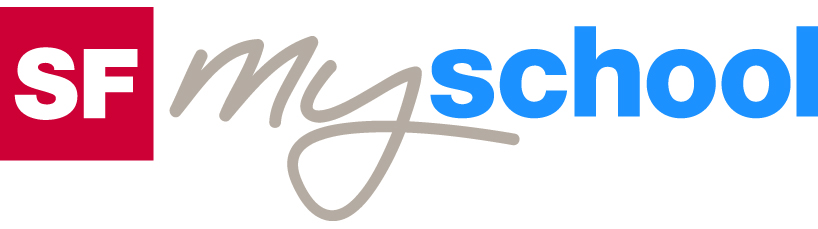 ArbeitsblattArbeitsblatt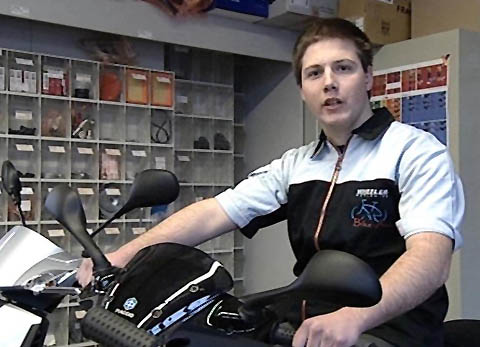 Das will ich werden: ZweiradmechanikerDas will ich werden: ZweiradmechanikerDas will ich werden: ZweiradmechanikerDas will ich werden: ZweiradmechanikerDas will ich werden: ZweiradmechanikerDas will ich werden: ZweiradmechanikerBerufsbilder aus der Schweiz (61)14:30 MinutenBerufsbilder aus der Schweiz (61)14:30 MinutenBerufsbilder aus der Schweiz (61)14:30 MinutenBerufsbilder aus der Schweiz (61)14:30 MinutenBerufsbilder aus der Schweiz (61)14:30 MinutenBerufsbilder aus der Schweiz (61)14:30 Minuten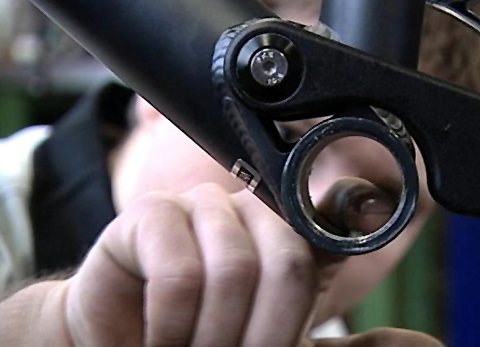 1. Wie heisst der Beruf, den Patrick lernt?2. Aus welchem Kanton kommt Patrick?3. Was verkauft oder wartet sein Lehrbetrieb?4. Was wollte Patrick ursprünglich werden?5. Wie heisst die Fachrichtung, die Patrick für seine Lehre gewählt hat?6. Wie häufig muss man den Ölwechsel mindestens machen, damit ein Mofa einwandfrei läuft?7. Worauf achtet Patricks Lehrmeister, wenn er einen Lehrling auswählt?8. Was macht Patrick als Hobby?9. Was gefällt dir an diesem Beruf, was nicht? Nenne mindestens drei Argumente dafür und drei dagegen.10. Flickst du dein Mofa/Fahrrad selber? Macht es dir Spass, wenn du an Motoren basteln kannst?11. Warum ist professioneller Verkauf auch für den Zweiradmechaniker wichtig?1. Wie heisst der Beruf, den Patrick lernt?2. Aus welchem Kanton kommt Patrick?3. Was verkauft oder wartet sein Lehrbetrieb?4. Was wollte Patrick ursprünglich werden?5. Wie heisst die Fachrichtung, die Patrick für seine Lehre gewählt hat?6. Wie häufig muss man den Ölwechsel mindestens machen, damit ein Mofa einwandfrei läuft?7. Worauf achtet Patricks Lehrmeister, wenn er einen Lehrling auswählt?8. Was macht Patrick als Hobby?9. Was gefällt dir an diesem Beruf, was nicht? Nenne mindestens drei Argumente dafür und drei dagegen.10. Flickst du dein Mofa/Fahrrad selber? Macht es dir Spass, wenn du an Motoren basteln kannst?11. Warum ist professioneller Verkauf auch für den Zweiradmechaniker wichtig?1. Wie heisst der Beruf, den Patrick lernt?2. Aus welchem Kanton kommt Patrick?3. Was verkauft oder wartet sein Lehrbetrieb?4. Was wollte Patrick ursprünglich werden?5. Wie heisst die Fachrichtung, die Patrick für seine Lehre gewählt hat?6. Wie häufig muss man den Ölwechsel mindestens machen, damit ein Mofa einwandfrei läuft?7. Worauf achtet Patricks Lehrmeister, wenn er einen Lehrling auswählt?8. Was macht Patrick als Hobby?9. Was gefällt dir an diesem Beruf, was nicht? Nenne mindestens drei Argumente dafür und drei dagegen.10. Flickst du dein Mofa/Fahrrad selber? Macht es dir Spass, wenn du an Motoren basteln kannst?11. Warum ist professioneller Verkauf auch für den Zweiradmechaniker wichtig?1. Wie heisst der Beruf, den Patrick lernt?2. Aus welchem Kanton kommt Patrick?3. Was verkauft oder wartet sein Lehrbetrieb?4. Was wollte Patrick ursprünglich werden?5. Wie heisst die Fachrichtung, die Patrick für seine Lehre gewählt hat?6. Wie häufig muss man den Ölwechsel mindestens machen, damit ein Mofa einwandfrei läuft?7. Worauf achtet Patricks Lehrmeister, wenn er einen Lehrling auswählt?8. Was macht Patrick als Hobby?9. Was gefällt dir an diesem Beruf, was nicht? Nenne mindestens drei Argumente dafür und drei dagegen.10. Flickst du dein Mofa/Fahrrad selber? Macht es dir Spass, wenn du an Motoren basteln kannst?11. Warum ist professioneller Verkauf auch für den Zweiradmechaniker wichtig?1. Wie heisst der Beruf, den Patrick lernt?2. Aus welchem Kanton kommt Patrick?3. Was verkauft oder wartet sein Lehrbetrieb?4. Was wollte Patrick ursprünglich werden?5. Wie heisst die Fachrichtung, die Patrick für seine Lehre gewählt hat?6. Wie häufig muss man den Ölwechsel mindestens machen, damit ein Mofa einwandfrei läuft?7. Worauf achtet Patricks Lehrmeister, wenn er einen Lehrling auswählt?8. Was macht Patrick als Hobby?9. Was gefällt dir an diesem Beruf, was nicht? Nenne mindestens drei Argumente dafür und drei dagegen.10. Flickst du dein Mofa/Fahrrad selber? Macht es dir Spass, wenn du an Motoren basteln kannst?11. Warum ist professioneller Verkauf auch für den Zweiradmechaniker wichtig?1. Wie heisst der Beruf, den Patrick lernt?2. Aus welchem Kanton kommt Patrick?3. Was verkauft oder wartet sein Lehrbetrieb?4. Was wollte Patrick ursprünglich werden?5. Wie heisst die Fachrichtung, die Patrick für seine Lehre gewählt hat?6. Wie häufig muss man den Ölwechsel mindestens machen, damit ein Mofa einwandfrei läuft?7. Worauf achtet Patricks Lehrmeister, wenn er einen Lehrling auswählt?8. Was macht Patrick als Hobby?9. Was gefällt dir an diesem Beruf, was nicht? Nenne mindestens drei Argumente dafür und drei dagegen.10. Flickst du dein Mofa/Fahrrad selber? Macht es dir Spass, wenn du an Motoren basteln kannst?11. Warum ist professioneller Verkauf auch für den Zweiradmechaniker wichtig?1. Wie heisst der Beruf, den Patrick lernt?2. Aus welchem Kanton kommt Patrick?3. Was verkauft oder wartet sein Lehrbetrieb?4. Was wollte Patrick ursprünglich werden?5. Wie heisst die Fachrichtung, die Patrick für seine Lehre gewählt hat?6. Wie häufig muss man den Ölwechsel mindestens machen, damit ein Mofa einwandfrei läuft?7. Worauf achtet Patricks Lehrmeister, wenn er einen Lehrling auswählt?8. Was macht Patrick als Hobby?9. Was gefällt dir an diesem Beruf, was nicht? Nenne mindestens drei Argumente dafür und drei dagegen.10. Flickst du dein Mofa/Fahrrad selber? Macht es dir Spass, wenn du an Motoren basteln kannst?11. Warum ist professioneller Verkauf auch für den Zweiradmechaniker wichtig?1. Wie heisst der Beruf, den Patrick lernt?2. Aus welchem Kanton kommt Patrick?3. Was verkauft oder wartet sein Lehrbetrieb?4. Was wollte Patrick ursprünglich werden?5. Wie heisst die Fachrichtung, die Patrick für seine Lehre gewählt hat?6. Wie häufig muss man den Ölwechsel mindestens machen, damit ein Mofa einwandfrei läuft?7. Worauf achtet Patricks Lehrmeister, wenn er einen Lehrling auswählt?8. Was macht Patrick als Hobby?9. Was gefällt dir an diesem Beruf, was nicht? Nenne mindestens drei Argumente dafür und drei dagegen.10. Flickst du dein Mofa/Fahrrad selber? Macht es dir Spass, wenn du an Motoren basteln kannst?11. Warum ist professioneller Verkauf auch für den Zweiradmechaniker wichtig?1. Wie heisst der Beruf, den Patrick lernt?2. Aus welchem Kanton kommt Patrick?3. Was verkauft oder wartet sein Lehrbetrieb?4. Was wollte Patrick ursprünglich werden?5. Wie heisst die Fachrichtung, die Patrick für seine Lehre gewählt hat?6. Wie häufig muss man den Ölwechsel mindestens machen, damit ein Mofa einwandfrei läuft?7. Worauf achtet Patricks Lehrmeister, wenn er einen Lehrling auswählt?8. Was macht Patrick als Hobby?9. Was gefällt dir an diesem Beruf, was nicht? Nenne mindestens drei Argumente dafür und drei dagegen.10. Flickst du dein Mofa/Fahrrad selber? Macht es dir Spass, wenn du an Motoren basteln kannst?11. Warum ist professioneller Verkauf auch für den Zweiradmechaniker wichtig?1. Wie heisst der Beruf, den Patrick lernt?2. Aus welchem Kanton kommt Patrick?3. Was verkauft oder wartet sein Lehrbetrieb?4. Was wollte Patrick ursprünglich werden?5. Wie heisst die Fachrichtung, die Patrick für seine Lehre gewählt hat?6. Wie häufig muss man den Ölwechsel mindestens machen, damit ein Mofa einwandfrei läuft?7. Worauf achtet Patricks Lehrmeister, wenn er einen Lehrling auswählt?8. Was macht Patrick als Hobby?9. Was gefällt dir an diesem Beruf, was nicht? Nenne mindestens drei Argumente dafür und drei dagegen.10. Flickst du dein Mofa/Fahrrad selber? Macht es dir Spass, wenn du an Motoren basteln kannst?11. Warum ist professioneller Verkauf auch für den Zweiradmechaniker wichtig?1. Wie heisst der Beruf, den Patrick lernt?2. Aus welchem Kanton kommt Patrick?3. Was verkauft oder wartet sein Lehrbetrieb?4. Was wollte Patrick ursprünglich werden?5. Wie heisst die Fachrichtung, die Patrick für seine Lehre gewählt hat?6. Wie häufig muss man den Ölwechsel mindestens machen, damit ein Mofa einwandfrei läuft?7. Worauf achtet Patricks Lehrmeister, wenn er einen Lehrling auswählt?8. Was macht Patrick als Hobby?9. Was gefällt dir an diesem Beruf, was nicht? Nenne mindestens drei Argumente dafür und drei dagegen.10. Flickst du dein Mofa/Fahrrad selber? Macht es dir Spass, wenn du an Motoren basteln kannst?11. Warum ist professioneller Verkauf auch für den Zweiradmechaniker wichtig?1. Wie heisst der Beruf, den Patrick lernt?2. Aus welchem Kanton kommt Patrick?3. Was verkauft oder wartet sein Lehrbetrieb?4. Was wollte Patrick ursprünglich werden?5. Wie heisst die Fachrichtung, die Patrick für seine Lehre gewählt hat?6. Wie häufig muss man den Ölwechsel mindestens machen, damit ein Mofa einwandfrei läuft?7. Worauf achtet Patricks Lehrmeister, wenn er einen Lehrling auswählt?8. Was macht Patrick als Hobby?9. Was gefällt dir an diesem Beruf, was nicht? Nenne mindestens drei Argumente dafür und drei dagegen.10. Flickst du dein Mofa/Fahrrad selber? Macht es dir Spass, wenn du an Motoren basteln kannst?11. Warum ist professioneller Verkauf auch für den Zweiradmechaniker wichtig?1. Wie heisst der Beruf, den Patrick lernt?2. Aus welchem Kanton kommt Patrick?3. Was verkauft oder wartet sein Lehrbetrieb?4. Was wollte Patrick ursprünglich werden?5. Wie heisst die Fachrichtung, die Patrick für seine Lehre gewählt hat?6. Wie häufig muss man den Ölwechsel mindestens machen, damit ein Mofa einwandfrei läuft?7. Worauf achtet Patricks Lehrmeister, wenn er einen Lehrling auswählt?8. Was macht Patrick als Hobby?9. Was gefällt dir an diesem Beruf, was nicht? Nenne mindestens drei Argumente dafür und drei dagegen.10. Flickst du dein Mofa/Fahrrad selber? Macht es dir Spass, wenn du an Motoren basteln kannst?11. Warum ist professioneller Verkauf auch für den Zweiradmechaniker wichtig?1. Wie heisst der Beruf, den Patrick lernt?2. Aus welchem Kanton kommt Patrick?3. Was verkauft oder wartet sein Lehrbetrieb?4. Was wollte Patrick ursprünglich werden?5. Wie heisst die Fachrichtung, die Patrick für seine Lehre gewählt hat?6. Wie häufig muss man den Ölwechsel mindestens machen, damit ein Mofa einwandfrei läuft?7. Worauf achtet Patricks Lehrmeister, wenn er einen Lehrling auswählt?8. Was macht Patrick als Hobby?9. Was gefällt dir an diesem Beruf, was nicht? Nenne mindestens drei Argumente dafür und drei dagegen.10. Flickst du dein Mofa/Fahrrad selber? Macht es dir Spass, wenn du an Motoren basteln kannst?11. Warum ist professioneller Verkauf auch für den Zweiradmechaniker wichtig?1. Wie heisst der Beruf, den Patrick lernt?2. Aus welchem Kanton kommt Patrick?3. Was verkauft oder wartet sein Lehrbetrieb?4. Was wollte Patrick ursprünglich werden?5. Wie heisst die Fachrichtung, die Patrick für seine Lehre gewählt hat?6. Wie häufig muss man den Ölwechsel mindestens machen, damit ein Mofa einwandfrei läuft?7. Worauf achtet Patricks Lehrmeister, wenn er einen Lehrling auswählt?8. Was macht Patrick als Hobby?9. Was gefällt dir an diesem Beruf, was nicht? Nenne mindestens drei Argumente dafür und drei dagegen.10. Flickst du dein Mofa/Fahrrad selber? Macht es dir Spass, wenn du an Motoren basteln kannst?11. Warum ist professioneller Verkauf auch für den Zweiradmechaniker wichtig?1. Wie heisst der Beruf, den Patrick lernt?2. Aus welchem Kanton kommt Patrick?3. Was verkauft oder wartet sein Lehrbetrieb?4. Was wollte Patrick ursprünglich werden?5. Wie heisst die Fachrichtung, die Patrick für seine Lehre gewählt hat?6. Wie häufig muss man den Ölwechsel mindestens machen, damit ein Mofa einwandfrei läuft?7. Worauf achtet Patricks Lehrmeister, wenn er einen Lehrling auswählt?8. Was macht Patrick als Hobby?9. Was gefällt dir an diesem Beruf, was nicht? Nenne mindestens drei Argumente dafür und drei dagegen.10. Flickst du dein Mofa/Fahrrad selber? Macht es dir Spass, wenn du an Motoren basteln kannst?11. Warum ist professioneller Verkauf auch für den Zweiradmechaniker wichtig?1. Wie heisst der Beruf, den Patrick lernt?2. Aus welchem Kanton kommt Patrick?3. Was verkauft oder wartet sein Lehrbetrieb?4. Was wollte Patrick ursprünglich werden?5. Wie heisst die Fachrichtung, die Patrick für seine Lehre gewählt hat?6. Wie häufig muss man den Ölwechsel mindestens machen, damit ein Mofa einwandfrei läuft?7. Worauf achtet Patricks Lehrmeister, wenn er einen Lehrling auswählt?8. Was macht Patrick als Hobby?9. Was gefällt dir an diesem Beruf, was nicht? Nenne mindestens drei Argumente dafür und drei dagegen.10. Flickst du dein Mofa/Fahrrad selber? Macht es dir Spass, wenn du an Motoren basteln kannst?11. Warum ist professioneller Verkauf auch für den Zweiradmechaniker wichtig?1. Wie heisst der Beruf, den Patrick lernt?2. Aus welchem Kanton kommt Patrick?3. Was verkauft oder wartet sein Lehrbetrieb?4. Was wollte Patrick ursprünglich werden?5. Wie heisst die Fachrichtung, die Patrick für seine Lehre gewählt hat?6. Wie häufig muss man den Ölwechsel mindestens machen, damit ein Mofa einwandfrei läuft?7. Worauf achtet Patricks Lehrmeister, wenn er einen Lehrling auswählt?8. Was macht Patrick als Hobby?9. Was gefällt dir an diesem Beruf, was nicht? Nenne mindestens drei Argumente dafür und drei dagegen.10. Flickst du dein Mofa/Fahrrad selber? Macht es dir Spass, wenn du an Motoren basteln kannst?11. Warum ist professioneller Verkauf auch für den Zweiradmechaniker wichtig?1. Wie heisst der Beruf, den Patrick lernt?2. Aus welchem Kanton kommt Patrick?3. Was verkauft oder wartet sein Lehrbetrieb?4. Was wollte Patrick ursprünglich werden?5. Wie heisst die Fachrichtung, die Patrick für seine Lehre gewählt hat?6. Wie häufig muss man den Ölwechsel mindestens machen, damit ein Mofa einwandfrei läuft?7. Worauf achtet Patricks Lehrmeister, wenn er einen Lehrling auswählt?8. Was macht Patrick als Hobby?9. Was gefällt dir an diesem Beruf, was nicht? Nenne mindestens drei Argumente dafür und drei dagegen.10. Flickst du dein Mofa/Fahrrad selber? Macht es dir Spass, wenn du an Motoren basteln kannst?11. Warum ist professioneller Verkauf auch für den Zweiradmechaniker wichtig?1. Wie heisst der Beruf, den Patrick lernt?2. Aus welchem Kanton kommt Patrick?3. Was verkauft oder wartet sein Lehrbetrieb?4. Was wollte Patrick ursprünglich werden?5. Wie heisst die Fachrichtung, die Patrick für seine Lehre gewählt hat?6. Wie häufig muss man den Ölwechsel mindestens machen, damit ein Mofa einwandfrei läuft?7. Worauf achtet Patricks Lehrmeister, wenn er einen Lehrling auswählt?8. Was macht Patrick als Hobby?9. Was gefällt dir an diesem Beruf, was nicht? Nenne mindestens drei Argumente dafür und drei dagegen.10. Flickst du dein Mofa/Fahrrad selber? Macht es dir Spass, wenn du an Motoren basteln kannst?11. Warum ist professioneller Verkauf auch für den Zweiradmechaniker wichtig?1. Wie heisst der Beruf, den Patrick lernt?2. Aus welchem Kanton kommt Patrick?3. Was verkauft oder wartet sein Lehrbetrieb?4. Was wollte Patrick ursprünglich werden?5. Wie heisst die Fachrichtung, die Patrick für seine Lehre gewählt hat?6. Wie häufig muss man den Ölwechsel mindestens machen, damit ein Mofa einwandfrei läuft?7. Worauf achtet Patricks Lehrmeister, wenn er einen Lehrling auswählt?8. Was macht Patrick als Hobby?9. Was gefällt dir an diesem Beruf, was nicht? Nenne mindestens drei Argumente dafür und drei dagegen.10. Flickst du dein Mofa/Fahrrad selber? Macht es dir Spass, wenn du an Motoren basteln kannst?11. Warum ist professioneller Verkauf auch für den Zweiradmechaniker wichtig?1. Wie heisst der Beruf, den Patrick lernt?2. Aus welchem Kanton kommt Patrick?3. Was verkauft oder wartet sein Lehrbetrieb?4. Was wollte Patrick ursprünglich werden?5. Wie heisst die Fachrichtung, die Patrick für seine Lehre gewählt hat?6. Wie häufig muss man den Ölwechsel mindestens machen, damit ein Mofa einwandfrei läuft?7. Worauf achtet Patricks Lehrmeister, wenn er einen Lehrling auswählt?8. Was macht Patrick als Hobby?9. Was gefällt dir an diesem Beruf, was nicht? Nenne mindestens drei Argumente dafür und drei dagegen.10. Flickst du dein Mofa/Fahrrad selber? Macht es dir Spass, wenn du an Motoren basteln kannst?11. Warum ist professioneller Verkauf auch für den Zweiradmechaniker wichtig?1. Wie heisst der Beruf, den Patrick lernt?2. Aus welchem Kanton kommt Patrick?3. Was verkauft oder wartet sein Lehrbetrieb?4. Was wollte Patrick ursprünglich werden?5. Wie heisst die Fachrichtung, die Patrick für seine Lehre gewählt hat?6. Wie häufig muss man den Ölwechsel mindestens machen, damit ein Mofa einwandfrei läuft?7. Worauf achtet Patricks Lehrmeister, wenn er einen Lehrling auswählt?8. Was macht Patrick als Hobby?9. Was gefällt dir an diesem Beruf, was nicht? Nenne mindestens drei Argumente dafür und drei dagegen.10. Flickst du dein Mofa/Fahrrad selber? Macht es dir Spass, wenn du an Motoren basteln kannst?11. Warum ist professioneller Verkauf auch für den Zweiradmechaniker wichtig?1. Wie heisst der Beruf, den Patrick lernt?2. Aus welchem Kanton kommt Patrick?3. Was verkauft oder wartet sein Lehrbetrieb?4. Was wollte Patrick ursprünglich werden?5. Wie heisst die Fachrichtung, die Patrick für seine Lehre gewählt hat?6. Wie häufig muss man den Ölwechsel mindestens machen, damit ein Mofa einwandfrei läuft?7. Worauf achtet Patricks Lehrmeister, wenn er einen Lehrling auswählt?8. Was macht Patrick als Hobby?9. Was gefällt dir an diesem Beruf, was nicht? Nenne mindestens drei Argumente dafür und drei dagegen.10. Flickst du dein Mofa/Fahrrad selber? Macht es dir Spass, wenn du an Motoren basteln kannst?11. Warum ist professioneller Verkauf auch für den Zweiradmechaniker wichtig?1. Wie heisst der Beruf, den Patrick lernt?2. Aus welchem Kanton kommt Patrick?3. Was verkauft oder wartet sein Lehrbetrieb?4. Was wollte Patrick ursprünglich werden?5. Wie heisst die Fachrichtung, die Patrick für seine Lehre gewählt hat?6. Wie häufig muss man den Ölwechsel mindestens machen, damit ein Mofa einwandfrei läuft?7. Worauf achtet Patricks Lehrmeister, wenn er einen Lehrling auswählt?8. Was macht Patrick als Hobby?9. Was gefällt dir an diesem Beruf, was nicht? Nenne mindestens drei Argumente dafür und drei dagegen.10. Flickst du dein Mofa/Fahrrad selber? Macht es dir Spass, wenn du an Motoren basteln kannst?11. Warum ist professioneller Verkauf auch für den Zweiradmechaniker wichtig?1. Wie heisst der Beruf, den Patrick lernt?2. Aus welchem Kanton kommt Patrick?3. Was verkauft oder wartet sein Lehrbetrieb?4. Was wollte Patrick ursprünglich werden?5. Wie heisst die Fachrichtung, die Patrick für seine Lehre gewählt hat?6. Wie häufig muss man den Ölwechsel mindestens machen, damit ein Mofa einwandfrei läuft?7. Worauf achtet Patricks Lehrmeister, wenn er einen Lehrling auswählt?8. Was macht Patrick als Hobby?9. Was gefällt dir an diesem Beruf, was nicht? Nenne mindestens drei Argumente dafür und drei dagegen.10. Flickst du dein Mofa/Fahrrad selber? Macht es dir Spass, wenn du an Motoren basteln kannst?11. Warum ist professioneller Verkauf auch für den Zweiradmechaniker wichtig?1. Wie heisst der Beruf, den Patrick lernt?2. Aus welchem Kanton kommt Patrick?3. Was verkauft oder wartet sein Lehrbetrieb?4. Was wollte Patrick ursprünglich werden?5. Wie heisst die Fachrichtung, die Patrick für seine Lehre gewählt hat?6. Wie häufig muss man den Ölwechsel mindestens machen, damit ein Mofa einwandfrei läuft?7. Worauf achtet Patricks Lehrmeister, wenn er einen Lehrling auswählt?8. Was macht Patrick als Hobby?9. Was gefällt dir an diesem Beruf, was nicht? Nenne mindestens drei Argumente dafür und drei dagegen.10. Flickst du dein Mofa/Fahrrad selber? Macht es dir Spass, wenn du an Motoren basteln kannst?11. Warum ist professioneller Verkauf auch für den Zweiradmechaniker wichtig?1. Wie heisst der Beruf, den Patrick lernt?2. Aus welchem Kanton kommt Patrick?3. Was verkauft oder wartet sein Lehrbetrieb?4. Was wollte Patrick ursprünglich werden?5. Wie heisst die Fachrichtung, die Patrick für seine Lehre gewählt hat?6. Wie häufig muss man den Ölwechsel mindestens machen, damit ein Mofa einwandfrei läuft?7. Worauf achtet Patricks Lehrmeister, wenn er einen Lehrling auswählt?8. Was macht Patrick als Hobby?9. Was gefällt dir an diesem Beruf, was nicht? Nenne mindestens drei Argumente dafür und drei dagegen.10. Flickst du dein Mofa/Fahrrad selber? Macht es dir Spass, wenn du an Motoren basteln kannst?11. Warum ist professioneller Verkauf auch für den Zweiradmechaniker wichtig?1. Wie heisst der Beruf, den Patrick lernt?2. Aus welchem Kanton kommt Patrick?3. Was verkauft oder wartet sein Lehrbetrieb?4. Was wollte Patrick ursprünglich werden?5. Wie heisst die Fachrichtung, die Patrick für seine Lehre gewählt hat?6. Wie häufig muss man den Ölwechsel mindestens machen, damit ein Mofa einwandfrei läuft?7. Worauf achtet Patricks Lehrmeister, wenn er einen Lehrling auswählt?8. Was macht Patrick als Hobby?9. Was gefällt dir an diesem Beruf, was nicht? Nenne mindestens drei Argumente dafür und drei dagegen.10. Flickst du dein Mofa/Fahrrad selber? Macht es dir Spass, wenn du an Motoren basteln kannst?11. Warum ist professioneller Verkauf auch für den Zweiradmechaniker wichtig?1. Wie heisst der Beruf, den Patrick lernt?2. Aus welchem Kanton kommt Patrick?3. Was verkauft oder wartet sein Lehrbetrieb?4. Was wollte Patrick ursprünglich werden?5. Wie heisst die Fachrichtung, die Patrick für seine Lehre gewählt hat?6. Wie häufig muss man den Ölwechsel mindestens machen, damit ein Mofa einwandfrei läuft?7. Worauf achtet Patricks Lehrmeister, wenn er einen Lehrling auswählt?8. Was macht Patrick als Hobby?9. Was gefällt dir an diesem Beruf, was nicht? Nenne mindestens drei Argumente dafür und drei dagegen.10. Flickst du dein Mofa/Fahrrad selber? Macht es dir Spass, wenn du an Motoren basteln kannst?11. Warum ist professioneller Verkauf auch für den Zweiradmechaniker wichtig?1. Wie heisst der Beruf, den Patrick lernt?2. Aus welchem Kanton kommt Patrick?3. Was verkauft oder wartet sein Lehrbetrieb?4. Was wollte Patrick ursprünglich werden?5. Wie heisst die Fachrichtung, die Patrick für seine Lehre gewählt hat?6. Wie häufig muss man den Ölwechsel mindestens machen, damit ein Mofa einwandfrei läuft?7. Worauf achtet Patricks Lehrmeister, wenn er einen Lehrling auswählt?8. Was macht Patrick als Hobby?9. Was gefällt dir an diesem Beruf, was nicht? Nenne mindestens drei Argumente dafür und drei dagegen.10. Flickst du dein Mofa/Fahrrad selber? Macht es dir Spass, wenn du an Motoren basteln kannst?11. Warum ist professioneller Verkauf auch für den Zweiradmechaniker wichtig?1. Wie heisst der Beruf, den Patrick lernt?2. Aus welchem Kanton kommt Patrick?3. Was verkauft oder wartet sein Lehrbetrieb?4. Was wollte Patrick ursprünglich werden?5. Wie heisst die Fachrichtung, die Patrick für seine Lehre gewählt hat?6. Wie häufig muss man den Ölwechsel mindestens machen, damit ein Mofa einwandfrei läuft?7. Worauf achtet Patricks Lehrmeister, wenn er einen Lehrling auswählt?8. Was macht Patrick als Hobby?9. Was gefällt dir an diesem Beruf, was nicht? Nenne mindestens drei Argumente dafür und drei dagegen.10. Flickst du dein Mofa/Fahrrad selber? Macht es dir Spass, wenn du an Motoren basteln kannst?11. Warum ist professioneller Verkauf auch für den Zweiradmechaniker wichtig?1. Wie heisst der Beruf, den Patrick lernt?2. Aus welchem Kanton kommt Patrick?3. Was verkauft oder wartet sein Lehrbetrieb?4. Was wollte Patrick ursprünglich werden?5. Wie heisst die Fachrichtung, die Patrick für seine Lehre gewählt hat?6. Wie häufig muss man den Ölwechsel mindestens machen, damit ein Mofa einwandfrei läuft?7. Worauf achtet Patricks Lehrmeister, wenn er einen Lehrling auswählt?8. Was macht Patrick als Hobby?9. Was gefällt dir an diesem Beruf, was nicht? Nenne mindestens drei Argumente dafür und drei dagegen.10. Flickst du dein Mofa/Fahrrad selber? Macht es dir Spass, wenn du an Motoren basteln kannst?11. Warum ist professioneller Verkauf auch für den Zweiradmechaniker wichtig?1. Wie heisst der Beruf, den Patrick lernt?2. Aus welchem Kanton kommt Patrick?3. Was verkauft oder wartet sein Lehrbetrieb?4. Was wollte Patrick ursprünglich werden?5. Wie heisst die Fachrichtung, die Patrick für seine Lehre gewählt hat?6. Wie häufig muss man den Ölwechsel mindestens machen, damit ein Mofa einwandfrei läuft?7. Worauf achtet Patricks Lehrmeister, wenn er einen Lehrling auswählt?8. Was macht Patrick als Hobby?9. Was gefällt dir an diesem Beruf, was nicht? Nenne mindestens drei Argumente dafür und drei dagegen.10. Flickst du dein Mofa/Fahrrad selber? Macht es dir Spass, wenn du an Motoren basteln kannst?11. Warum ist professioneller Verkauf auch für den Zweiradmechaniker wichtig?1. Wie heisst der Beruf, den Patrick lernt?2. Aus welchem Kanton kommt Patrick?3. Was verkauft oder wartet sein Lehrbetrieb?4. Was wollte Patrick ursprünglich werden?5. Wie heisst die Fachrichtung, die Patrick für seine Lehre gewählt hat?6. Wie häufig muss man den Ölwechsel mindestens machen, damit ein Mofa einwandfrei läuft?7. Worauf achtet Patricks Lehrmeister, wenn er einen Lehrling auswählt?8. Was macht Patrick als Hobby?9. Was gefällt dir an diesem Beruf, was nicht? Nenne mindestens drei Argumente dafür und drei dagegen.10. Flickst du dein Mofa/Fahrrad selber? Macht es dir Spass, wenn du an Motoren basteln kannst?11. Warum ist professioneller Verkauf auch für den Zweiradmechaniker wichtig?1. Wie heisst der Beruf, den Patrick lernt?2. Aus welchem Kanton kommt Patrick?3. Was verkauft oder wartet sein Lehrbetrieb?4. Was wollte Patrick ursprünglich werden?5. Wie heisst die Fachrichtung, die Patrick für seine Lehre gewählt hat?6. Wie häufig muss man den Ölwechsel mindestens machen, damit ein Mofa einwandfrei läuft?7. Worauf achtet Patricks Lehrmeister, wenn er einen Lehrling auswählt?8. Was macht Patrick als Hobby?9. Was gefällt dir an diesem Beruf, was nicht? Nenne mindestens drei Argumente dafür und drei dagegen.10. Flickst du dein Mofa/Fahrrad selber? Macht es dir Spass, wenn du an Motoren basteln kannst?11. Warum ist professioneller Verkauf auch für den Zweiradmechaniker wichtig?1. Wie heisst der Beruf, den Patrick lernt?2. Aus welchem Kanton kommt Patrick?3. Was verkauft oder wartet sein Lehrbetrieb?4. Was wollte Patrick ursprünglich werden?5. Wie heisst die Fachrichtung, die Patrick für seine Lehre gewählt hat?6. Wie häufig muss man den Ölwechsel mindestens machen, damit ein Mofa einwandfrei läuft?7. Worauf achtet Patricks Lehrmeister, wenn er einen Lehrling auswählt?8. Was macht Patrick als Hobby?9. Was gefällt dir an diesem Beruf, was nicht? Nenne mindestens drei Argumente dafür und drei dagegen.10. Flickst du dein Mofa/Fahrrad selber? Macht es dir Spass, wenn du an Motoren basteln kannst?11. Warum ist professioneller Verkauf auch für den Zweiradmechaniker wichtig?1. Wie heisst der Beruf, den Patrick lernt?2. Aus welchem Kanton kommt Patrick?3. Was verkauft oder wartet sein Lehrbetrieb?4. Was wollte Patrick ursprünglich werden?5. Wie heisst die Fachrichtung, die Patrick für seine Lehre gewählt hat?6. Wie häufig muss man den Ölwechsel mindestens machen, damit ein Mofa einwandfrei läuft?7. Worauf achtet Patricks Lehrmeister, wenn er einen Lehrling auswählt?8. Was macht Patrick als Hobby?9. Was gefällt dir an diesem Beruf, was nicht? Nenne mindestens drei Argumente dafür und drei dagegen.10. Flickst du dein Mofa/Fahrrad selber? Macht es dir Spass, wenn du an Motoren basteln kannst?11. Warum ist professioneller Verkauf auch für den Zweiradmechaniker wichtig?1. Wie heisst der Beruf, den Patrick lernt?2. Aus welchem Kanton kommt Patrick?3. Was verkauft oder wartet sein Lehrbetrieb?4. Was wollte Patrick ursprünglich werden?5. Wie heisst die Fachrichtung, die Patrick für seine Lehre gewählt hat?6. Wie häufig muss man den Ölwechsel mindestens machen, damit ein Mofa einwandfrei läuft?7. Worauf achtet Patricks Lehrmeister, wenn er einen Lehrling auswählt?8. Was macht Patrick als Hobby?9. Was gefällt dir an diesem Beruf, was nicht? Nenne mindestens drei Argumente dafür und drei dagegen.10. Flickst du dein Mofa/Fahrrad selber? Macht es dir Spass, wenn du an Motoren basteln kannst?11. Warum ist professioneller Verkauf auch für den Zweiradmechaniker wichtig?1. Wie heisst der Beruf, den Patrick lernt?2. Aus welchem Kanton kommt Patrick?3. Was verkauft oder wartet sein Lehrbetrieb?4. Was wollte Patrick ursprünglich werden?5. Wie heisst die Fachrichtung, die Patrick für seine Lehre gewählt hat?6. Wie häufig muss man den Ölwechsel mindestens machen, damit ein Mofa einwandfrei läuft?7. Worauf achtet Patricks Lehrmeister, wenn er einen Lehrling auswählt?8. Was macht Patrick als Hobby?9. Was gefällt dir an diesem Beruf, was nicht? Nenne mindestens drei Argumente dafür und drei dagegen.10. Flickst du dein Mofa/Fahrrad selber? Macht es dir Spass, wenn du an Motoren basteln kannst?11. Warum ist professioneller Verkauf auch für den Zweiradmechaniker wichtig?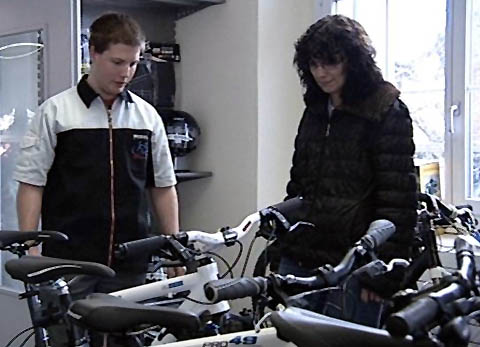 1. Wie heisst der Beruf, den Patrick lernt?2. Aus welchem Kanton kommt Patrick?3. Was verkauft oder wartet sein Lehrbetrieb?4. Was wollte Patrick ursprünglich werden?5. Wie heisst die Fachrichtung, die Patrick für seine Lehre gewählt hat?6. Wie häufig muss man den Ölwechsel mindestens machen, damit ein Mofa einwandfrei läuft?7. Worauf achtet Patricks Lehrmeister, wenn er einen Lehrling auswählt?8. Was macht Patrick als Hobby?9. Was gefällt dir an diesem Beruf, was nicht? Nenne mindestens drei Argumente dafür und drei dagegen.10. Flickst du dein Mofa/Fahrrad selber? Macht es dir Spass, wenn du an Motoren basteln kannst?11. Warum ist professioneller Verkauf auch für den Zweiradmechaniker wichtig?1. Wie heisst der Beruf, den Patrick lernt?2. Aus welchem Kanton kommt Patrick?3. Was verkauft oder wartet sein Lehrbetrieb?4. Was wollte Patrick ursprünglich werden?5. Wie heisst die Fachrichtung, die Patrick für seine Lehre gewählt hat?6. Wie häufig muss man den Ölwechsel mindestens machen, damit ein Mofa einwandfrei läuft?7. Worauf achtet Patricks Lehrmeister, wenn er einen Lehrling auswählt?8. Was macht Patrick als Hobby?9. Was gefällt dir an diesem Beruf, was nicht? Nenne mindestens drei Argumente dafür und drei dagegen.10. Flickst du dein Mofa/Fahrrad selber? Macht es dir Spass, wenn du an Motoren basteln kannst?11. Warum ist professioneller Verkauf auch für den Zweiradmechaniker wichtig?1. Wie heisst der Beruf, den Patrick lernt?2. Aus welchem Kanton kommt Patrick?3. Was verkauft oder wartet sein Lehrbetrieb?4. Was wollte Patrick ursprünglich werden?5. Wie heisst die Fachrichtung, die Patrick für seine Lehre gewählt hat?6. Wie häufig muss man den Ölwechsel mindestens machen, damit ein Mofa einwandfrei läuft?7. Worauf achtet Patricks Lehrmeister, wenn er einen Lehrling auswählt?8. Was macht Patrick als Hobby?9. Was gefällt dir an diesem Beruf, was nicht? Nenne mindestens drei Argumente dafür und drei dagegen.10. Flickst du dein Mofa/Fahrrad selber? Macht es dir Spass, wenn du an Motoren basteln kannst?11. Warum ist professioneller Verkauf auch für den Zweiradmechaniker wichtig?1. Wie heisst der Beruf, den Patrick lernt?2. Aus welchem Kanton kommt Patrick?3. Was verkauft oder wartet sein Lehrbetrieb?4. Was wollte Patrick ursprünglich werden?5. Wie heisst die Fachrichtung, die Patrick für seine Lehre gewählt hat?6. Wie häufig muss man den Ölwechsel mindestens machen, damit ein Mofa einwandfrei läuft?7. Worauf achtet Patricks Lehrmeister, wenn er einen Lehrling auswählt?8. Was macht Patrick als Hobby?9. Was gefällt dir an diesem Beruf, was nicht? Nenne mindestens drei Argumente dafür und drei dagegen.10. Flickst du dein Mofa/Fahrrad selber? Macht es dir Spass, wenn du an Motoren basteln kannst?11. Warum ist professioneller Verkauf auch für den Zweiradmechaniker wichtig?1. Wie heisst der Beruf, den Patrick lernt?2. Aus welchem Kanton kommt Patrick?3. Was verkauft oder wartet sein Lehrbetrieb?4. Was wollte Patrick ursprünglich werden?5. Wie heisst die Fachrichtung, die Patrick für seine Lehre gewählt hat?6. Wie häufig muss man den Ölwechsel mindestens machen, damit ein Mofa einwandfrei läuft?7. Worauf achtet Patricks Lehrmeister, wenn er einen Lehrling auswählt?8. Was macht Patrick als Hobby?9. Was gefällt dir an diesem Beruf, was nicht? Nenne mindestens drei Argumente dafür und drei dagegen.10. Flickst du dein Mofa/Fahrrad selber? Macht es dir Spass, wenn du an Motoren basteln kannst?11. Warum ist professioneller Verkauf auch für den Zweiradmechaniker wichtig?1. Wie heisst der Beruf, den Patrick lernt?2. Aus welchem Kanton kommt Patrick?3. Was verkauft oder wartet sein Lehrbetrieb?4. Was wollte Patrick ursprünglich werden?5. Wie heisst die Fachrichtung, die Patrick für seine Lehre gewählt hat?6. Wie häufig muss man den Ölwechsel mindestens machen, damit ein Mofa einwandfrei läuft?7. Worauf achtet Patricks Lehrmeister, wenn er einen Lehrling auswählt?8. Was macht Patrick als Hobby?9. Was gefällt dir an diesem Beruf, was nicht? Nenne mindestens drei Argumente dafür und drei dagegen.10. Flickst du dein Mofa/Fahrrad selber? Macht es dir Spass, wenn du an Motoren basteln kannst?11. Warum ist professioneller Verkauf auch für den Zweiradmechaniker wichtig?1. Wie heisst der Beruf, den Patrick lernt?2. Aus welchem Kanton kommt Patrick?3. Was verkauft oder wartet sein Lehrbetrieb?4. Was wollte Patrick ursprünglich werden?5. Wie heisst die Fachrichtung, die Patrick für seine Lehre gewählt hat?6. Wie häufig muss man den Ölwechsel mindestens machen, damit ein Mofa einwandfrei läuft?7. Worauf achtet Patricks Lehrmeister, wenn er einen Lehrling auswählt?8. Was macht Patrick als Hobby?9. Was gefällt dir an diesem Beruf, was nicht? Nenne mindestens drei Argumente dafür und drei dagegen.10. Flickst du dein Mofa/Fahrrad selber? Macht es dir Spass, wenn du an Motoren basteln kannst?11. Warum ist professioneller Verkauf auch für den Zweiradmechaniker wichtig?1. Wie heisst der Beruf, den Patrick lernt?2. Aus welchem Kanton kommt Patrick?3. Was verkauft oder wartet sein Lehrbetrieb?4. Was wollte Patrick ursprünglich werden?5. Wie heisst die Fachrichtung, die Patrick für seine Lehre gewählt hat?6. Wie häufig muss man den Ölwechsel mindestens machen, damit ein Mofa einwandfrei läuft?7. Worauf achtet Patricks Lehrmeister, wenn er einen Lehrling auswählt?8. Was macht Patrick als Hobby?9. Was gefällt dir an diesem Beruf, was nicht? Nenne mindestens drei Argumente dafür und drei dagegen.10. Flickst du dein Mofa/Fahrrad selber? Macht es dir Spass, wenn du an Motoren basteln kannst?11. Warum ist professioneller Verkauf auch für den Zweiradmechaniker wichtig?1. Wie heisst der Beruf, den Patrick lernt?2. Aus welchem Kanton kommt Patrick?3. Was verkauft oder wartet sein Lehrbetrieb?4. Was wollte Patrick ursprünglich werden?5. Wie heisst die Fachrichtung, die Patrick für seine Lehre gewählt hat?6. Wie häufig muss man den Ölwechsel mindestens machen, damit ein Mofa einwandfrei läuft?7. Worauf achtet Patricks Lehrmeister, wenn er einen Lehrling auswählt?8. Was macht Patrick als Hobby?9. Was gefällt dir an diesem Beruf, was nicht? Nenne mindestens drei Argumente dafür und drei dagegen.10. Flickst du dein Mofa/Fahrrad selber? Macht es dir Spass, wenn du an Motoren basteln kannst?11. Warum ist professioneller Verkauf auch für den Zweiradmechaniker wichtig?1. Wie heisst der Beruf, den Patrick lernt?2. Aus welchem Kanton kommt Patrick?3. Was verkauft oder wartet sein Lehrbetrieb?4. Was wollte Patrick ursprünglich werden?5. Wie heisst die Fachrichtung, die Patrick für seine Lehre gewählt hat?6. Wie häufig muss man den Ölwechsel mindestens machen, damit ein Mofa einwandfrei läuft?7. Worauf achtet Patricks Lehrmeister, wenn er einen Lehrling auswählt?8. Was macht Patrick als Hobby?9. Was gefällt dir an diesem Beruf, was nicht? Nenne mindestens drei Argumente dafür und drei dagegen.10. Flickst du dein Mofa/Fahrrad selber? Macht es dir Spass, wenn du an Motoren basteln kannst?11. Warum ist professioneller Verkauf auch für den Zweiradmechaniker wichtig?1. Wie heisst der Beruf, den Patrick lernt?2. Aus welchem Kanton kommt Patrick?3. Was verkauft oder wartet sein Lehrbetrieb?4. Was wollte Patrick ursprünglich werden?5. Wie heisst die Fachrichtung, die Patrick für seine Lehre gewählt hat?6. Wie häufig muss man den Ölwechsel mindestens machen, damit ein Mofa einwandfrei läuft?7. Worauf achtet Patricks Lehrmeister, wenn er einen Lehrling auswählt?8. Was macht Patrick als Hobby?9. Was gefällt dir an diesem Beruf, was nicht? Nenne mindestens drei Argumente dafür und drei dagegen.10. Flickst du dein Mofa/Fahrrad selber? Macht es dir Spass, wenn du an Motoren basteln kannst?11. Warum ist professioneller Verkauf auch für den Zweiradmechaniker wichtig?1. Wie heisst der Beruf, den Patrick lernt?2. Aus welchem Kanton kommt Patrick?3. Was verkauft oder wartet sein Lehrbetrieb?4. Was wollte Patrick ursprünglich werden?5. Wie heisst die Fachrichtung, die Patrick für seine Lehre gewählt hat?6. Wie häufig muss man den Ölwechsel mindestens machen, damit ein Mofa einwandfrei läuft?7. Worauf achtet Patricks Lehrmeister, wenn er einen Lehrling auswählt?8. Was macht Patrick als Hobby?9. Was gefällt dir an diesem Beruf, was nicht? Nenne mindestens drei Argumente dafür und drei dagegen.10. Flickst du dein Mofa/Fahrrad selber? Macht es dir Spass, wenn du an Motoren basteln kannst?11. Warum ist professioneller Verkauf auch für den Zweiradmechaniker wichtig?1. Wie heisst der Beruf, den Patrick lernt?2. Aus welchem Kanton kommt Patrick?3. Was verkauft oder wartet sein Lehrbetrieb?4. Was wollte Patrick ursprünglich werden?5. Wie heisst die Fachrichtung, die Patrick für seine Lehre gewählt hat?6. Wie häufig muss man den Ölwechsel mindestens machen, damit ein Mofa einwandfrei läuft?7. Worauf achtet Patricks Lehrmeister, wenn er einen Lehrling auswählt?8. Was macht Patrick als Hobby?9. Was gefällt dir an diesem Beruf, was nicht? Nenne mindestens drei Argumente dafür und drei dagegen.10. Flickst du dein Mofa/Fahrrad selber? Macht es dir Spass, wenn du an Motoren basteln kannst?11. Warum ist professioneller Verkauf auch für den Zweiradmechaniker wichtig?1. Wie heisst der Beruf, den Patrick lernt?2. Aus welchem Kanton kommt Patrick?3. Was verkauft oder wartet sein Lehrbetrieb?4. Was wollte Patrick ursprünglich werden?5. Wie heisst die Fachrichtung, die Patrick für seine Lehre gewählt hat?6. Wie häufig muss man den Ölwechsel mindestens machen, damit ein Mofa einwandfrei läuft?7. Worauf achtet Patricks Lehrmeister, wenn er einen Lehrling auswählt?8. Was macht Patrick als Hobby?9. Was gefällt dir an diesem Beruf, was nicht? Nenne mindestens drei Argumente dafür und drei dagegen.10. Flickst du dein Mofa/Fahrrad selber? Macht es dir Spass, wenn du an Motoren basteln kannst?11. Warum ist professioneller Verkauf auch für den Zweiradmechaniker wichtig?1. Wie heisst der Beruf, den Patrick lernt?2. Aus welchem Kanton kommt Patrick?3. Was verkauft oder wartet sein Lehrbetrieb?4. Was wollte Patrick ursprünglich werden?5. Wie heisst die Fachrichtung, die Patrick für seine Lehre gewählt hat?6. Wie häufig muss man den Ölwechsel mindestens machen, damit ein Mofa einwandfrei läuft?7. Worauf achtet Patricks Lehrmeister, wenn er einen Lehrling auswählt?8. Was macht Patrick als Hobby?9. Was gefällt dir an diesem Beruf, was nicht? Nenne mindestens drei Argumente dafür und drei dagegen.10. Flickst du dein Mofa/Fahrrad selber? Macht es dir Spass, wenn du an Motoren basteln kannst?11. Warum ist professioneller Verkauf auch für den Zweiradmechaniker wichtig?1. Wie heisst der Beruf, den Patrick lernt?2. Aus welchem Kanton kommt Patrick?3. Was verkauft oder wartet sein Lehrbetrieb?4. Was wollte Patrick ursprünglich werden?5. Wie heisst die Fachrichtung, die Patrick für seine Lehre gewählt hat?6. Wie häufig muss man den Ölwechsel mindestens machen, damit ein Mofa einwandfrei läuft?7. Worauf achtet Patricks Lehrmeister, wenn er einen Lehrling auswählt?8. Was macht Patrick als Hobby?9. Was gefällt dir an diesem Beruf, was nicht? Nenne mindestens drei Argumente dafür und drei dagegen.10. Flickst du dein Mofa/Fahrrad selber? Macht es dir Spass, wenn du an Motoren basteln kannst?11. Warum ist professioneller Verkauf auch für den Zweiradmechaniker wichtig?1. Wie heisst der Beruf, den Patrick lernt?2. Aus welchem Kanton kommt Patrick?3. Was verkauft oder wartet sein Lehrbetrieb?4. Was wollte Patrick ursprünglich werden?5. Wie heisst die Fachrichtung, die Patrick für seine Lehre gewählt hat?6. Wie häufig muss man den Ölwechsel mindestens machen, damit ein Mofa einwandfrei läuft?7. Worauf achtet Patricks Lehrmeister, wenn er einen Lehrling auswählt?8. Was macht Patrick als Hobby?9. Was gefällt dir an diesem Beruf, was nicht? Nenne mindestens drei Argumente dafür und drei dagegen.10. Flickst du dein Mofa/Fahrrad selber? Macht es dir Spass, wenn du an Motoren basteln kannst?11. Warum ist professioneller Verkauf auch für den Zweiradmechaniker wichtig?1. Wie heisst der Beruf, den Patrick lernt?2. Aus welchem Kanton kommt Patrick?3. Was verkauft oder wartet sein Lehrbetrieb?4. Was wollte Patrick ursprünglich werden?5. Wie heisst die Fachrichtung, die Patrick für seine Lehre gewählt hat?6. Wie häufig muss man den Ölwechsel mindestens machen, damit ein Mofa einwandfrei läuft?7. Worauf achtet Patricks Lehrmeister, wenn er einen Lehrling auswählt?8. Was macht Patrick als Hobby?9. Was gefällt dir an diesem Beruf, was nicht? Nenne mindestens drei Argumente dafür und drei dagegen.10. Flickst du dein Mofa/Fahrrad selber? Macht es dir Spass, wenn du an Motoren basteln kannst?11. Warum ist professioneller Verkauf auch für den Zweiradmechaniker wichtig?1. Wie heisst der Beruf, den Patrick lernt?2. Aus welchem Kanton kommt Patrick?3. Was verkauft oder wartet sein Lehrbetrieb?4. Was wollte Patrick ursprünglich werden?5. Wie heisst die Fachrichtung, die Patrick für seine Lehre gewählt hat?6. Wie häufig muss man den Ölwechsel mindestens machen, damit ein Mofa einwandfrei läuft?7. Worauf achtet Patricks Lehrmeister, wenn er einen Lehrling auswählt?8. Was macht Patrick als Hobby?9. Was gefällt dir an diesem Beruf, was nicht? Nenne mindestens drei Argumente dafür und drei dagegen.10. Flickst du dein Mofa/Fahrrad selber? Macht es dir Spass, wenn du an Motoren basteln kannst?11. Warum ist professioneller Verkauf auch für den Zweiradmechaniker wichtig?1. Wie heisst der Beruf, den Patrick lernt?2. Aus welchem Kanton kommt Patrick?3. Was verkauft oder wartet sein Lehrbetrieb?4. Was wollte Patrick ursprünglich werden?5. Wie heisst die Fachrichtung, die Patrick für seine Lehre gewählt hat?6. Wie häufig muss man den Ölwechsel mindestens machen, damit ein Mofa einwandfrei läuft?7. Worauf achtet Patricks Lehrmeister, wenn er einen Lehrling auswählt?8. Was macht Patrick als Hobby?9. Was gefällt dir an diesem Beruf, was nicht? Nenne mindestens drei Argumente dafür und drei dagegen.10. Flickst du dein Mofa/Fahrrad selber? Macht es dir Spass, wenn du an Motoren basteln kannst?11. Warum ist professioneller Verkauf auch für den Zweiradmechaniker wichtig?1. Wie heisst der Beruf, den Patrick lernt?2. Aus welchem Kanton kommt Patrick?3. Was verkauft oder wartet sein Lehrbetrieb?4. Was wollte Patrick ursprünglich werden?5. Wie heisst die Fachrichtung, die Patrick für seine Lehre gewählt hat?6. Wie häufig muss man den Ölwechsel mindestens machen, damit ein Mofa einwandfrei läuft?7. Worauf achtet Patricks Lehrmeister, wenn er einen Lehrling auswählt?8. Was macht Patrick als Hobby?9. Was gefällt dir an diesem Beruf, was nicht? Nenne mindestens drei Argumente dafür und drei dagegen.10. Flickst du dein Mofa/Fahrrad selber? Macht es dir Spass, wenn du an Motoren basteln kannst?11. Warum ist professioneller Verkauf auch für den Zweiradmechaniker wichtig?1. Wie heisst der Beruf, den Patrick lernt?2. Aus welchem Kanton kommt Patrick?3. Was verkauft oder wartet sein Lehrbetrieb?4. Was wollte Patrick ursprünglich werden?5. Wie heisst die Fachrichtung, die Patrick für seine Lehre gewählt hat?6. Wie häufig muss man den Ölwechsel mindestens machen, damit ein Mofa einwandfrei läuft?7. Worauf achtet Patricks Lehrmeister, wenn er einen Lehrling auswählt?8. Was macht Patrick als Hobby?9. Was gefällt dir an diesem Beruf, was nicht? Nenne mindestens drei Argumente dafür und drei dagegen.10. Flickst du dein Mofa/Fahrrad selber? Macht es dir Spass, wenn du an Motoren basteln kannst?11. Warum ist professioneller Verkauf auch für den Zweiradmechaniker wichtig?1. Wie heisst der Beruf, den Patrick lernt?2. Aus welchem Kanton kommt Patrick?3. Was verkauft oder wartet sein Lehrbetrieb?4. Was wollte Patrick ursprünglich werden?5. Wie heisst die Fachrichtung, die Patrick für seine Lehre gewählt hat?6. Wie häufig muss man den Ölwechsel mindestens machen, damit ein Mofa einwandfrei läuft?7. Worauf achtet Patricks Lehrmeister, wenn er einen Lehrling auswählt?8. Was macht Patrick als Hobby?9. Was gefällt dir an diesem Beruf, was nicht? Nenne mindestens drei Argumente dafür und drei dagegen.10. Flickst du dein Mofa/Fahrrad selber? Macht es dir Spass, wenn du an Motoren basteln kannst?11. Warum ist professioneller Verkauf auch für den Zweiradmechaniker wichtig?1. Wie heisst der Beruf, den Patrick lernt?2. Aus welchem Kanton kommt Patrick?3. Was verkauft oder wartet sein Lehrbetrieb?4. Was wollte Patrick ursprünglich werden?5. Wie heisst die Fachrichtung, die Patrick für seine Lehre gewählt hat?6. Wie häufig muss man den Ölwechsel mindestens machen, damit ein Mofa einwandfrei läuft?7. Worauf achtet Patricks Lehrmeister, wenn er einen Lehrling auswählt?8. Was macht Patrick als Hobby?9. Was gefällt dir an diesem Beruf, was nicht? Nenne mindestens drei Argumente dafür und drei dagegen.10. Flickst du dein Mofa/Fahrrad selber? Macht es dir Spass, wenn du an Motoren basteln kannst?11. Warum ist professioneller Verkauf auch für den Zweiradmechaniker wichtig?1. Wie heisst der Beruf, den Patrick lernt?2. Aus welchem Kanton kommt Patrick?3. Was verkauft oder wartet sein Lehrbetrieb?4. Was wollte Patrick ursprünglich werden?5. Wie heisst die Fachrichtung, die Patrick für seine Lehre gewählt hat?6. Wie häufig muss man den Ölwechsel mindestens machen, damit ein Mofa einwandfrei läuft?7. Worauf achtet Patricks Lehrmeister, wenn er einen Lehrling auswählt?8. Was macht Patrick als Hobby?9. Was gefällt dir an diesem Beruf, was nicht? Nenne mindestens drei Argumente dafür und drei dagegen.10. Flickst du dein Mofa/Fahrrad selber? Macht es dir Spass, wenn du an Motoren basteln kannst?11. Warum ist professioneller Verkauf auch für den Zweiradmechaniker wichtig?1. Wie heisst der Beruf, den Patrick lernt?2. Aus welchem Kanton kommt Patrick?3. Was verkauft oder wartet sein Lehrbetrieb?4. Was wollte Patrick ursprünglich werden?5. Wie heisst die Fachrichtung, die Patrick für seine Lehre gewählt hat?6. Wie häufig muss man den Ölwechsel mindestens machen, damit ein Mofa einwandfrei läuft?7. Worauf achtet Patricks Lehrmeister, wenn er einen Lehrling auswählt?8. Was macht Patrick als Hobby?9. Was gefällt dir an diesem Beruf, was nicht? Nenne mindestens drei Argumente dafür und drei dagegen.10. Flickst du dein Mofa/Fahrrad selber? Macht es dir Spass, wenn du an Motoren basteln kannst?11. Warum ist professioneller Verkauf auch für den Zweiradmechaniker wichtig?1. Wie heisst der Beruf, den Patrick lernt?2. Aus welchem Kanton kommt Patrick?3. Was verkauft oder wartet sein Lehrbetrieb?4. Was wollte Patrick ursprünglich werden?5. Wie heisst die Fachrichtung, die Patrick für seine Lehre gewählt hat?6. Wie häufig muss man den Ölwechsel mindestens machen, damit ein Mofa einwandfrei läuft?7. Worauf achtet Patricks Lehrmeister, wenn er einen Lehrling auswählt?8. Was macht Patrick als Hobby?9. Was gefällt dir an diesem Beruf, was nicht? Nenne mindestens drei Argumente dafür und drei dagegen.10. Flickst du dein Mofa/Fahrrad selber? Macht es dir Spass, wenn du an Motoren basteln kannst?11. Warum ist professioneller Verkauf auch für den Zweiradmechaniker wichtig?1. Wie heisst der Beruf, den Patrick lernt?2. Aus welchem Kanton kommt Patrick?3. Was verkauft oder wartet sein Lehrbetrieb?4. Was wollte Patrick ursprünglich werden?5. Wie heisst die Fachrichtung, die Patrick für seine Lehre gewählt hat?6. Wie häufig muss man den Ölwechsel mindestens machen, damit ein Mofa einwandfrei läuft?7. Worauf achtet Patricks Lehrmeister, wenn er einen Lehrling auswählt?8. Was macht Patrick als Hobby?9. Was gefällt dir an diesem Beruf, was nicht? Nenne mindestens drei Argumente dafür und drei dagegen.10. Flickst du dein Mofa/Fahrrad selber? Macht es dir Spass, wenn du an Motoren basteln kannst?11. Warum ist professioneller Verkauf auch für den Zweiradmechaniker wichtig?1. Wie heisst der Beruf, den Patrick lernt?2. Aus welchem Kanton kommt Patrick?3. Was verkauft oder wartet sein Lehrbetrieb?4. Was wollte Patrick ursprünglich werden?5. Wie heisst die Fachrichtung, die Patrick für seine Lehre gewählt hat?6. Wie häufig muss man den Ölwechsel mindestens machen, damit ein Mofa einwandfrei läuft?7. Worauf achtet Patricks Lehrmeister, wenn er einen Lehrling auswählt?8. Was macht Patrick als Hobby?9. Was gefällt dir an diesem Beruf, was nicht? Nenne mindestens drei Argumente dafür und drei dagegen.10. Flickst du dein Mofa/Fahrrad selber? Macht es dir Spass, wenn du an Motoren basteln kannst?11. Warum ist professioneller Verkauf auch für den Zweiradmechaniker wichtig?1. Wie heisst der Beruf, den Patrick lernt?2. Aus welchem Kanton kommt Patrick?3. Was verkauft oder wartet sein Lehrbetrieb?4. Was wollte Patrick ursprünglich werden?5. Wie heisst die Fachrichtung, die Patrick für seine Lehre gewählt hat?6. Wie häufig muss man den Ölwechsel mindestens machen, damit ein Mofa einwandfrei läuft?7. Worauf achtet Patricks Lehrmeister, wenn er einen Lehrling auswählt?8. Was macht Patrick als Hobby?9. Was gefällt dir an diesem Beruf, was nicht? Nenne mindestens drei Argumente dafür und drei dagegen.10. Flickst du dein Mofa/Fahrrad selber? Macht es dir Spass, wenn du an Motoren basteln kannst?11. Warum ist professioneller Verkauf auch für den Zweiradmechaniker wichtig?1. Wie heisst der Beruf, den Patrick lernt?2. Aus welchem Kanton kommt Patrick?3. Was verkauft oder wartet sein Lehrbetrieb?4. Was wollte Patrick ursprünglich werden?5. Wie heisst die Fachrichtung, die Patrick für seine Lehre gewählt hat?6. Wie häufig muss man den Ölwechsel mindestens machen, damit ein Mofa einwandfrei läuft?7. Worauf achtet Patricks Lehrmeister, wenn er einen Lehrling auswählt?8. Was macht Patrick als Hobby?9. Was gefällt dir an diesem Beruf, was nicht? Nenne mindestens drei Argumente dafür und drei dagegen.10. Flickst du dein Mofa/Fahrrad selber? Macht es dir Spass, wenn du an Motoren basteln kannst?11. Warum ist professioneller Verkauf auch für den Zweiradmechaniker wichtig?1. Wie heisst der Beruf, den Patrick lernt?2. Aus welchem Kanton kommt Patrick?3. Was verkauft oder wartet sein Lehrbetrieb?4. Was wollte Patrick ursprünglich werden?5. Wie heisst die Fachrichtung, die Patrick für seine Lehre gewählt hat?6. Wie häufig muss man den Ölwechsel mindestens machen, damit ein Mofa einwandfrei läuft?7. Worauf achtet Patricks Lehrmeister, wenn er einen Lehrling auswählt?8. Was macht Patrick als Hobby?9. Was gefällt dir an diesem Beruf, was nicht? Nenne mindestens drei Argumente dafür und drei dagegen.10. Flickst du dein Mofa/Fahrrad selber? Macht es dir Spass, wenn du an Motoren basteln kannst?11. Warum ist professioneller Verkauf auch für den Zweiradmechaniker wichtig?1. Wie heisst der Beruf, den Patrick lernt?2. Aus welchem Kanton kommt Patrick?3. Was verkauft oder wartet sein Lehrbetrieb?4. Was wollte Patrick ursprünglich werden?5. Wie heisst die Fachrichtung, die Patrick für seine Lehre gewählt hat?6. Wie häufig muss man den Ölwechsel mindestens machen, damit ein Mofa einwandfrei läuft?7. Worauf achtet Patricks Lehrmeister, wenn er einen Lehrling auswählt?8. Was macht Patrick als Hobby?9. Was gefällt dir an diesem Beruf, was nicht? Nenne mindestens drei Argumente dafür und drei dagegen.10. Flickst du dein Mofa/Fahrrad selber? Macht es dir Spass, wenn du an Motoren basteln kannst?11. Warum ist professioneller Verkauf auch für den Zweiradmechaniker wichtig?1. Wie heisst der Beruf, den Patrick lernt?2. Aus welchem Kanton kommt Patrick?3. Was verkauft oder wartet sein Lehrbetrieb?4. Was wollte Patrick ursprünglich werden?5. Wie heisst die Fachrichtung, die Patrick für seine Lehre gewählt hat?6. Wie häufig muss man den Ölwechsel mindestens machen, damit ein Mofa einwandfrei läuft?7. Worauf achtet Patricks Lehrmeister, wenn er einen Lehrling auswählt?8. Was macht Patrick als Hobby?9. Was gefällt dir an diesem Beruf, was nicht? Nenne mindestens drei Argumente dafür und drei dagegen.10. Flickst du dein Mofa/Fahrrad selber? Macht es dir Spass, wenn du an Motoren basteln kannst?11. Warum ist professioneller Verkauf auch für den Zweiradmechaniker wichtig?1. Wie heisst der Beruf, den Patrick lernt?2. Aus welchem Kanton kommt Patrick?3. Was verkauft oder wartet sein Lehrbetrieb?4. Was wollte Patrick ursprünglich werden?5. Wie heisst die Fachrichtung, die Patrick für seine Lehre gewählt hat?6. Wie häufig muss man den Ölwechsel mindestens machen, damit ein Mofa einwandfrei läuft?7. Worauf achtet Patricks Lehrmeister, wenn er einen Lehrling auswählt?8. Was macht Patrick als Hobby?9. Was gefällt dir an diesem Beruf, was nicht? Nenne mindestens drei Argumente dafür und drei dagegen.10. Flickst du dein Mofa/Fahrrad selber? Macht es dir Spass, wenn du an Motoren basteln kannst?11. Warum ist professioneller Verkauf auch für den Zweiradmechaniker wichtig?1. Wie heisst der Beruf, den Patrick lernt?2. Aus welchem Kanton kommt Patrick?3. Was verkauft oder wartet sein Lehrbetrieb?4. Was wollte Patrick ursprünglich werden?5. Wie heisst die Fachrichtung, die Patrick für seine Lehre gewählt hat?6. Wie häufig muss man den Ölwechsel mindestens machen, damit ein Mofa einwandfrei läuft?7. Worauf achtet Patricks Lehrmeister, wenn er einen Lehrling auswählt?8. Was macht Patrick als Hobby?9. Was gefällt dir an diesem Beruf, was nicht? Nenne mindestens drei Argumente dafür und drei dagegen.10. Flickst du dein Mofa/Fahrrad selber? Macht es dir Spass, wenn du an Motoren basteln kannst?11. Warum ist professioneller Verkauf auch für den Zweiradmechaniker wichtig?1. Wie heisst der Beruf, den Patrick lernt?2. Aus welchem Kanton kommt Patrick?3. Was verkauft oder wartet sein Lehrbetrieb?4. Was wollte Patrick ursprünglich werden?5. Wie heisst die Fachrichtung, die Patrick für seine Lehre gewählt hat?6. Wie häufig muss man den Ölwechsel mindestens machen, damit ein Mofa einwandfrei läuft?7. Worauf achtet Patricks Lehrmeister, wenn er einen Lehrling auswählt?8. Was macht Patrick als Hobby?9. Was gefällt dir an diesem Beruf, was nicht? Nenne mindestens drei Argumente dafür und drei dagegen.10. Flickst du dein Mofa/Fahrrad selber? Macht es dir Spass, wenn du an Motoren basteln kannst?11. Warum ist professioneller Verkauf auch für den Zweiradmechaniker wichtig?1. Wie heisst der Beruf, den Patrick lernt?2. Aus welchem Kanton kommt Patrick?3. Was verkauft oder wartet sein Lehrbetrieb?4. Was wollte Patrick ursprünglich werden?5. Wie heisst die Fachrichtung, die Patrick für seine Lehre gewählt hat?6. Wie häufig muss man den Ölwechsel mindestens machen, damit ein Mofa einwandfrei läuft?7. Worauf achtet Patricks Lehrmeister, wenn er einen Lehrling auswählt?8. Was macht Patrick als Hobby?9. Was gefällt dir an diesem Beruf, was nicht? Nenne mindestens drei Argumente dafür und drei dagegen.10. Flickst du dein Mofa/Fahrrad selber? Macht es dir Spass, wenn du an Motoren basteln kannst?11. Warum ist professioneller Verkauf auch für den Zweiradmechaniker wichtig?1. Wie heisst der Beruf, den Patrick lernt?2. Aus welchem Kanton kommt Patrick?3. Was verkauft oder wartet sein Lehrbetrieb?4. Was wollte Patrick ursprünglich werden?5. Wie heisst die Fachrichtung, die Patrick für seine Lehre gewählt hat?6. Wie häufig muss man den Ölwechsel mindestens machen, damit ein Mofa einwandfrei läuft?7. Worauf achtet Patricks Lehrmeister, wenn er einen Lehrling auswählt?8. Was macht Patrick als Hobby?9. Was gefällt dir an diesem Beruf, was nicht? Nenne mindestens drei Argumente dafür und drei dagegen.10. Flickst du dein Mofa/Fahrrad selber? Macht es dir Spass, wenn du an Motoren basteln kannst?11. Warum ist professioneller Verkauf auch für den Zweiradmechaniker wichtig?1. Wie heisst der Beruf, den Patrick lernt?2. Aus welchem Kanton kommt Patrick?3. Was verkauft oder wartet sein Lehrbetrieb?4. Was wollte Patrick ursprünglich werden?5. Wie heisst die Fachrichtung, die Patrick für seine Lehre gewählt hat?6. Wie häufig muss man den Ölwechsel mindestens machen, damit ein Mofa einwandfrei läuft?7. Worauf achtet Patricks Lehrmeister, wenn er einen Lehrling auswählt?8. Was macht Patrick als Hobby?9. Was gefällt dir an diesem Beruf, was nicht? Nenne mindestens drei Argumente dafür und drei dagegen.10. Flickst du dein Mofa/Fahrrad selber? Macht es dir Spass, wenn du an Motoren basteln kannst?11. Warum ist professioneller Verkauf auch für den Zweiradmechaniker wichtig?1. Wie heisst der Beruf, den Patrick lernt?2. Aus welchem Kanton kommt Patrick?3. Was verkauft oder wartet sein Lehrbetrieb?4. Was wollte Patrick ursprünglich werden?5. Wie heisst die Fachrichtung, die Patrick für seine Lehre gewählt hat?6. Wie häufig muss man den Ölwechsel mindestens machen, damit ein Mofa einwandfrei läuft?7. Worauf achtet Patricks Lehrmeister, wenn er einen Lehrling auswählt?8. Was macht Patrick als Hobby?9. Was gefällt dir an diesem Beruf, was nicht? Nenne mindestens drei Argumente dafür und drei dagegen.10. Flickst du dein Mofa/Fahrrad selber? Macht es dir Spass, wenn du an Motoren basteln kannst?11. Warum ist professioneller Verkauf auch für den Zweiradmechaniker wichtig?1. Wie heisst der Beruf, den Patrick lernt?2. Aus welchem Kanton kommt Patrick?3. Was verkauft oder wartet sein Lehrbetrieb?4. Was wollte Patrick ursprünglich werden?5. Wie heisst die Fachrichtung, die Patrick für seine Lehre gewählt hat?6. Wie häufig muss man den Ölwechsel mindestens machen, damit ein Mofa einwandfrei läuft?7. Worauf achtet Patricks Lehrmeister, wenn er einen Lehrling auswählt?8. Was macht Patrick als Hobby?9. Was gefällt dir an diesem Beruf, was nicht? Nenne mindestens drei Argumente dafür und drei dagegen.10. Flickst du dein Mofa/Fahrrad selber? Macht es dir Spass, wenn du an Motoren basteln kannst?11. Warum ist professioneller Verkauf auch für den Zweiradmechaniker wichtig?1. Wie heisst der Beruf, den Patrick lernt?2. Aus welchem Kanton kommt Patrick?3. Was verkauft oder wartet sein Lehrbetrieb?4. Was wollte Patrick ursprünglich werden?5. Wie heisst die Fachrichtung, die Patrick für seine Lehre gewählt hat?6. Wie häufig muss man den Ölwechsel mindestens machen, damit ein Mofa einwandfrei läuft?7. Worauf achtet Patricks Lehrmeister, wenn er einen Lehrling auswählt?8. Was macht Patrick als Hobby?9. Was gefällt dir an diesem Beruf, was nicht? Nenne mindestens drei Argumente dafür und drei dagegen.10. Flickst du dein Mofa/Fahrrad selber? Macht es dir Spass, wenn du an Motoren basteln kannst?11. Warum ist professioneller Verkauf auch für den Zweiradmechaniker wichtig?1. Wie heisst der Beruf, den Patrick lernt?2. Aus welchem Kanton kommt Patrick?3. Was verkauft oder wartet sein Lehrbetrieb?4. Was wollte Patrick ursprünglich werden?5. Wie heisst die Fachrichtung, die Patrick für seine Lehre gewählt hat?6. Wie häufig muss man den Ölwechsel mindestens machen, damit ein Mofa einwandfrei läuft?7. Worauf achtet Patricks Lehrmeister, wenn er einen Lehrling auswählt?8. Was macht Patrick als Hobby?9. Was gefällt dir an diesem Beruf, was nicht? Nenne mindestens drei Argumente dafür und drei dagegen.10. Flickst du dein Mofa/Fahrrad selber? Macht es dir Spass, wenn du an Motoren basteln kannst?11. Warum ist professioneller Verkauf auch für den Zweiradmechaniker wichtig?1. Wie heisst der Beruf, den Patrick lernt?2. Aus welchem Kanton kommt Patrick?3. Was verkauft oder wartet sein Lehrbetrieb?4. Was wollte Patrick ursprünglich werden?5. Wie heisst die Fachrichtung, die Patrick für seine Lehre gewählt hat?6. Wie häufig muss man den Ölwechsel mindestens machen, damit ein Mofa einwandfrei läuft?7. Worauf achtet Patricks Lehrmeister, wenn er einen Lehrling auswählt?8. Was macht Patrick als Hobby?9. Was gefällt dir an diesem Beruf, was nicht? Nenne mindestens drei Argumente dafür und drei dagegen.10. Flickst du dein Mofa/Fahrrad selber? Macht es dir Spass, wenn du an Motoren basteln kannst?11. Warum ist professioneller Verkauf auch für den Zweiradmechaniker wichtig?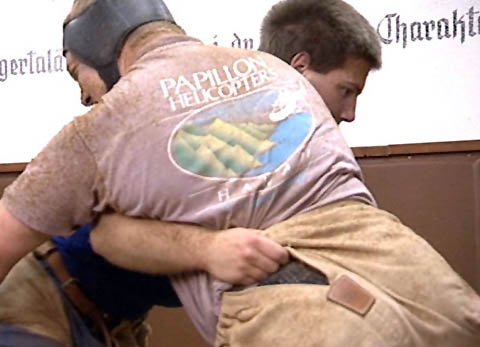 1. Wie heisst der Beruf, den Patrick lernt?2. Aus welchem Kanton kommt Patrick?3. Was verkauft oder wartet sein Lehrbetrieb?4. Was wollte Patrick ursprünglich werden?5. Wie heisst die Fachrichtung, die Patrick für seine Lehre gewählt hat?6. Wie häufig muss man den Ölwechsel mindestens machen, damit ein Mofa einwandfrei läuft?7. Worauf achtet Patricks Lehrmeister, wenn er einen Lehrling auswählt?8. Was macht Patrick als Hobby?9. Was gefällt dir an diesem Beruf, was nicht? Nenne mindestens drei Argumente dafür und drei dagegen.10. Flickst du dein Mofa/Fahrrad selber? Macht es dir Spass, wenn du an Motoren basteln kannst?11. Warum ist professioneller Verkauf auch für den Zweiradmechaniker wichtig?1. Wie heisst der Beruf, den Patrick lernt?2. Aus welchem Kanton kommt Patrick?3. Was verkauft oder wartet sein Lehrbetrieb?4. Was wollte Patrick ursprünglich werden?5. Wie heisst die Fachrichtung, die Patrick für seine Lehre gewählt hat?6. Wie häufig muss man den Ölwechsel mindestens machen, damit ein Mofa einwandfrei läuft?7. Worauf achtet Patricks Lehrmeister, wenn er einen Lehrling auswählt?8. Was macht Patrick als Hobby?9. Was gefällt dir an diesem Beruf, was nicht? Nenne mindestens drei Argumente dafür und drei dagegen.10. Flickst du dein Mofa/Fahrrad selber? Macht es dir Spass, wenn du an Motoren basteln kannst?11. Warum ist professioneller Verkauf auch für den Zweiradmechaniker wichtig?1. Wie heisst der Beruf, den Patrick lernt?2. Aus welchem Kanton kommt Patrick?3. Was verkauft oder wartet sein Lehrbetrieb?4. Was wollte Patrick ursprünglich werden?5. Wie heisst die Fachrichtung, die Patrick für seine Lehre gewählt hat?6. Wie häufig muss man den Ölwechsel mindestens machen, damit ein Mofa einwandfrei läuft?7. Worauf achtet Patricks Lehrmeister, wenn er einen Lehrling auswählt?8. Was macht Patrick als Hobby?9. Was gefällt dir an diesem Beruf, was nicht? Nenne mindestens drei Argumente dafür und drei dagegen.10. Flickst du dein Mofa/Fahrrad selber? Macht es dir Spass, wenn du an Motoren basteln kannst?11. Warum ist professioneller Verkauf auch für den Zweiradmechaniker wichtig?1. Wie heisst der Beruf, den Patrick lernt?2. Aus welchem Kanton kommt Patrick?3. Was verkauft oder wartet sein Lehrbetrieb?4. Was wollte Patrick ursprünglich werden?5. Wie heisst die Fachrichtung, die Patrick für seine Lehre gewählt hat?6. Wie häufig muss man den Ölwechsel mindestens machen, damit ein Mofa einwandfrei läuft?7. Worauf achtet Patricks Lehrmeister, wenn er einen Lehrling auswählt?8. Was macht Patrick als Hobby?9. Was gefällt dir an diesem Beruf, was nicht? Nenne mindestens drei Argumente dafür und drei dagegen.10. Flickst du dein Mofa/Fahrrad selber? Macht es dir Spass, wenn du an Motoren basteln kannst?11. Warum ist professioneller Verkauf auch für den Zweiradmechaniker wichtig?1. Wie heisst der Beruf, den Patrick lernt?2. Aus welchem Kanton kommt Patrick?3. Was verkauft oder wartet sein Lehrbetrieb?4. Was wollte Patrick ursprünglich werden?5. Wie heisst die Fachrichtung, die Patrick für seine Lehre gewählt hat?6. Wie häufig muss man den Ölwechsel mindestens machen, damit ein Mofa einwandfrei läuft?7. Worauf achtet Patricks Lehrmeister, wenn er einen Lehrling auswählt?8. Was macht Patrick als Hobby?9. Was gefällt dir an diesem Beruf, was nicht? Nenne mindestens drei Argumente dafür und drei dagegen.10. Flickst du dein Mofa/Fahrrad selber? Macht es dir Spass, wenn du an Motoren basteln kannst?11. Warum ist professioneller Verkauf auch für den Zweiradmechaniker wichtig?1. Wie heisst der Beruf, den Patrick lernt?2. Aus welchem Kanton kommt Patrick?3. Was verkauft oder wartet sein Lehrbetrieb?4. Was wollte Patrick ursprünglich werden?5. Wie heisst die Fachrichtung, die Patrick für seine Lehre gewählt hat?6. Wie häufig muss man den Ölwechsel mindestens machen, damit ein Mofa einwandfrei läuft?7. Worauf achtet Patricks Lehrmeister, wenn er einen Lehrling auswählt?8. Was macht Patrick als Hobby?9. Was gefällt dir an diesem Beruf, was nicht? Nenne mindestens drei Argumente dafür und drei dagegen.10. Flickst du dein Mofa/Fahrrad selber? Macht es dir Spass, wenn du an Motoren basteln kannst?11. Warum ist professioneller Verkauf auch für den Zweiradmechaniker wichtig?1. Wie heisst der Beruf, den Patrick lernt?2. Aus welchem Kanton kommt Patrick?3. Was verkauft oder wartet sein Lehrbetrieb?4. Was wollte Patrick ursprünglich werden?5. Wie heisst die Fachrichtung, die Patrick für seine Lehre gewählt hat?6. Wie häufig muss man den Ölwechsel mindestens machen, damit ein Mofa einwandfrei läuft?7. Worauf achtet Patricks Lehrmeister, wenn er einen Lehrling auswählt?8. Was macht Patrick als Hobby?9. Was gefällt dir an diesem Beruf, was nicht? Nenne mindestens drei Argumente dafür und drei dagegen.10. Flickst du dein Mofa/Fahrrad selber? Macht es dir Spass, wenn du an Motoren basteln kannst?11. Warum ist professioneller Verkauf auch für den Zweiradmechaniker wichtig?1. Wie heisst der Beruf, den Patrick lernt?2. Aus welchem Kanton kommt Patrick?3. Was verkauft oder wartet sein Lehrbetrieb?4. Was wollte Patrick ursprünglich werden?5. Wie heisst die Fachrichtung, die Patrick für seine Lehre gewählt hat?6. Wie häufig muss man den Ölwechsel mindestens machen, damit ein Mofa einwandfrei läuft?7. Worauf achtet Patricks Lehrmeister, wenn er einen Lehrling auswählt?8. Was macht Patrick als Hobby?9. Was gefällt dir an diesem Beruf, was nicht? Nenne mindestens drei Argumente dafür und drei dagegen.10. Flickst du dein Mofa/Fahrrad selber? Macht es dir Spass, wenn du an Motoren basteln kannst?11. Warum ist professioneller Verkauf auch für den Zweiradmechaniker wichtig?1. Wie heisst der Beruf, den Patrick lernt?2. Aus welchem Kanton kommt Patrick?3. Was verkauft oder wartet sein Lehrbetrieb?4. Was wollte Patrick ursprünglich werden?5. Wie heisst die Fachrichtung, die Patrick für seine Lehre gewählt hat?6. Wie häufig muss man den Ölwechsel mindestens machen, damit ein Mofa einwandfrei läuft?7. Worauf achtet Patricks Lehrmeister, wenn er einen Lehrling auswählt?8. Was macht Patrick als Hobby?9. Was gefällt dir an diesem Beruf, was nicht? Nenne mindestens drei Argumente dafür und drei dagegen.10. Flickst du dein Mofa/Fahrrad selber? Macht es dir Spass, wenn du an Motoren basteln kannst?11. Warum ist professioneller Verkauf auch für den Zweiradmechaniker wichtig?1. Wie heisst der Beruf, den Patrick lernt?2. Aus welchem Kanton kommt Patrick?3. Was verkauft oder wartet sein Lehrbetrieb?4. Was wollte Patrick ursprünglich werden?5. Wie heisst die Fachrichtung, die Patrick für seine Lehre gewählt hat?6. Wie häufig muss man den Ölwechsel mindestens machen, damit ein Mofa einwandfrei läuft?7. Worauf achtet Patricks Lehrmeister, wenn er einen Lehrling auswählt?8. Was macht Patrick als Hobby?9. Was gefällt dir an diesem Beruf, was nicht? Nenne mindestens drei Argumente dafür und drei dagegen.10. Flickst du dein Mofa/Fahrrad selber? Macht es dir Spass, wenn du an Motoren basteln kannst?11. Warum ist professioneller Verkauf auch für den Zweiradmechaniker wichtig?1. Wie heisst der Beruf, den Patrick lernt?2. Aus welchem Kanton kommt Patrick?3. Was verkauft oder wartet sein Lehrbetrieb?4. Was wollte Patrick ursprünglich werden?5. Wie heisst die Fachrichtung, die Patrick für seine Lehre gewählt hat?6. Wie häufig muss man den Ölwechsel mindestens machen, damit ein Mofa einwandfrei läuft?7. Worauf achtet Patricks Lehrmeister, wenn er einen Lehrling auswählt?8. Was macht Patrick als Hobby?9. Was gefällt dir an diesem Beruf, was nicht? Nenne mindestens drei Argumente dafür und drei dagegen.10. Flickst du dein Mofa/Fahrrad selber? Macht es dir Spass, wenn du an Motoren basteln kannst?11. Warum ist professioneller Verkauf auch für den Zweiradmechaniker wichtig?1. Wie heisst der Beruf, den Patrick lernt?2. Aus welchem Kanton kommt Patrick?3. Was verkauft oder wartet sein Lehrbetrieb?4. Was wollte Patrick ursprünglich werden?5. Wie heisst die Fachrichtung, die Patrick für seine Lehre gewählt hat?6. Wie häufig muss man den Ölwechsel mindestens machen, damit ein Mofa einwandfrei läuft?7. Worauf achtet Patricks Lehrmeister, wenn er einen Lehrling auswählt?8. Was macht Patrick als Hobby?9. Was gefällt dir an diesem Beruf, was nicht? Nenne mindestens drei Argumente dafür und drei dagegen.10. Flickst du dein Mofa/Fahrrad selber? Macht es dir Spass, wenn du an Motoren basteln kannst?11. Warum ist professioneller Verkauf auch für den Zweiradmechaniker wichtig?1. Wie heisst der Beruf, den Patrick lernt?2. Aus welchem Kanton kommt Patrick?3. Was verkauft oder wartet sein Lehrbetrieb?4. Was wollte Patrick ursprünglich werden?5. Wie heisst die Fachrichtung, die Patrick für seine Lehre gewählt hat?6. Wie häufig muss man den Ölwechsel mindestens machen, damit ein Mofa einwandfrei läuft?7. Worauf achtet Patricks Lehrmeister, wenn er einen Lehrling auswählt?8. Was macht Patrick als Hobby?9. Was gefällt dir an diesem Beruf, was nicht? Nenne mindestens drei Argumente dafür und drei dagegen.10. Flickst du dein Mofa/Fahrrad selber? Macht es dir Spass, wenn du an Motoren basteln kannst?11. Warum ist professioneller Verkauf auch für den Zweiradmechaniker wichtig?1. Wie heisst der Beruf, den Patrick lernt?2. Aus welchem Kanton kommt Patrick?3. Was verkauft oder wartet sein Lehrbetrieb?4. Was wollte Patrick ursprünglich werden?5. Wie heisst die Fachrichtung, die Patrick für seine Lehre gewählt hat?6. Wie häufig muss man den Ölwechsel mindestens machen, damit ein Mofa einwandfrei läuft?7. Worauf achtet Patricks Lehrmeister, wenn er einen Lehrling auswählt?8. Was macht Patrick als Hobby?9. Was gefällt dir an diesem Beruf, was nicht? Nenne mindestens drei Argumente dafür und drei dagegen.10. Flickst du dein Mofa/Fahrrad selber? Macht es dir Spass, wenn du an Motoren basteln kannst?11. Warum ist professioneller Verkauf auch für den Zweiradmechaniker wichtig?1. Wie heisst der Beruf, den Patrick lernt?2. Aus welchem Kanton kommt Patrick?3. Was verkauft oder wartet sein Lehrbetrieb?4. Was wollte Patrick ursprünglich werden?5. Wie heisst die Fachrichtung, die Patrick für seine Lehre gewählt hat?6. Wie häufig muss man den Ölwechsel mindestens machen, damit ein Mofa einwandfrei läuft?7. Worauf achtet Patricks Lehrmeister, wenn er einen Lehrling auswählt?8. Was macht Patrick als Hobby?9. Was gefällt dir an diesem Beruf, was nicht? Nenne mindestens drei Argumente dafür und drei dagegen.10. Flickst du dein Mofa/Fahrrad selber? Macht es dir Spass, wenn du an Motoren basteln kannst?11. Warum ist professioneller Verkauf auch für den Zweiradmechaniker wichtig?1. Wie heisst der Beruf, den Patrick lernt?2. Aus welchem Kanton kommt Patrick?3. Was verkauft oder wartet sein Lehrbetrieb?4. Was wollte Patrick ursprünglich werden?5. Wie heisst die Fachrichtung, die Patrick für seine Lehre gewählt hat?6. Wie häufig muss man den Ölwechsel mindestens machen, damit ein Mofa einwandfrei läuft?7. Worauf achtet Patricks Lehrmeister, wenn er einen Lehrling auswählt?8. Was macht Patrick als Hobby?9. Was gefällt dir an diesem Beruf, was nicht? Nenne mindestens drei Argumente dafür und drei dagegen.10. Flickst du dein Mofa/Fahrrad selber? Macht es dir Spass, wenn du an Motoren basteln kannst?11. Warum ist professioneller Verkauf auch für den Zweiradmechaniker wichtig?1. Wie heisst der Beruf, den Patrick lernt?2. Aus welchem Kanton kommt Patrick?3. Was verkauft oder wartet sein Lehrbetrieb?4. Was wollte Patrick ursprünglich werden?5. Wie heisst die Fachrichtung, die Patrick für seine Lehre gewählt hat?6. Wie häufig muss man den Ölwechsel mindestens machen, damit ein Mofa einwandfrei läuft?7. Worauf achtet Patricks Lehrmeister, wenn er einen Lehrling auswählt?8. Was macht Patrick als Hobby?9. Was gefällt dir an diesem Beruf, was nicht? Nenne mindestens drei Argumente dafür und drei dagegen.10. Flickst du dein Mofa/Fahrrad selber? Macht es dir Spass, wenn du an Motoren basteln kannst?11. Warum ist professioneller Verkauf auch für den Zweiradmechaniker wichtig?1. Wie heisst der Beruf, den Patrick lernt?2. Aus welchem Kanton kommt Patrick?3. Was verkauft oder wartet sein Lehrbetrieb?4. Was wollte Patrick ursprünglich werden?5. Wie heisst die Fachrichtung, die Patrick für seine Lehre gewählt hat?6. Wie häufig muss man den Ölwechsel mindestens machen, damit ein Mofa einwandfrei läuft?7. Worauf achtet Patricks Lehrmeister, wenn er einen Lehrling auswählt?8. Was macht Patrick als Hobby?9. Was gefällt dir an diesem Beruf, was nicht? Nenne mindestens drei Argumente dafür und drei dagegen.10. Flickst du dein Mofa/Fahrrad selber? Macht es dir Spass, wenn du an Motoren basteln kannst?11. Warum ist professioneller Verkauf auch für den Zweiradmechaniker wichtig?1. Wie heisst der Beruf, den Patrick lernt?2. Aus welchem Kanton kommt Patrick?3. Was verkauft oder wartet sein Lehrbetrieb?4. Was wollte Patrick ursprünglich werden?5. Wie heisst die Fachrichtung, die Patrick für seine Lehre gewählt hat?6. Wie häufig muss man den Ölwechsel mindestens machen, damit ein Mofa einwandfrei läuft?7. Worauf achtet Patricks Lehrmeister, wenn er einen Lehrling auswählt?8. Was macht Patrick als Hobby?9. Was gefällt dir an diesem Beruf, was nicht? Nenne mindestens drei Argumente dafür und drei dagegen.10. Flickst du dein Mofa/Fahrrad selber? Macht es dir Spass, wenn du an Motoren basteln kannst?11. Warum ist professioneller Verkauf auch für den Zweiradmechaniker wichtig?1. Wie heisst der Beruf, den Patrick lernt?2. Aus welchem Kanton kommt Patrick?3. Was verkauft oder wartet sein Lehrbetrieb?4. Was wollte Patrick ursprünglich werden?5. Wie heisst die Fachrichtung, die Patrick für seine Lehre gewählt hat?6. Wie häufig muss man den Ölwechsel mindestens machen, damit ein Mofa einwandfrei läuft?7. Worauf achtet Patricks Lehrmeister, wenn er einen Lehrling auswählt?8. Was macht Patrick als Hobby?9. Was gefällt dir an diesem Beruf, was nicht? Nenne mindestens drei Argumente dafür und drei dagegen.10. Flickst du dein Mofa/Fahrrad selber? Macht es dir Spass, wenn du an Motoren basteln kannst?11. Warum ist professioneller Verkauf auch für den Zweiradmechaniker wichtig?1. Wie heisst der Beruf, den Patrick lernt?2. Aus welchem Kanton kommt Patrick?3. Was verkauft oder wartet sein Lehrbetrieb?4. Was wollte Patrick ursprünglich werden?5. Wie heisst die Fachrichtung, die Patrick für seine Lehre gewählt hat?6. Wie häufig muss man den Ölwechsel mindestens machen, damit ein Mofa einwandfrei läuft?7. Worauf achtet Patricks Lehrmeister, wenn er einen Lehrling auswählt?8. Was macht Patrick als Hobby?9. Was gefällt dir an diesem Beruf, was nicht? Nenne mindestens drei Argumente dafür und drei dagegen.10. Flickst du dein Mofa/Fahrrad selber? Macht es dir Spass, wenn du an Motoren basteln kannst?11. Warum ist professioneller Verkauf auch für den Zweiradmechaniker wichtig?1. Wie heisst der Beruf, den Patrick lernt?2. Aus welchem Kanton kommt Patrick?3. Was verkauft oder wartet sein Lehrbetrieb?4. Was wollte Patrick ursprünglich werden?5. Wie heisst die Fachrichtung, die Patrick für seine Lehre gewählt hat?6. Wie häufig muss man den Ölwechsel mindestens machen, damit ein Mofa einwandfrei läuft?7. Worauf achtet Patricks Lehrmeister, wenn er einen Lehrling auswählt?8. Was macht Patrick als Hobby?9. Was gefällt dir an diesem Beruf, was nicht? Nenne mindestens drei Argumente dafür und drei dagegen.10. Flickst du dein Mofa/Fahrrad selber? Macht es dir Spass, wenn du an Motoren basteln kannst?11. Warum ist professioneller Verkauf auch für den Zweiradmechaniker wichtig?1. Wie heisst der Beruf, den Patrick lernt?2. Aus welchem Kanton kommt Patrick?3. Was verkauft oder wartet sein Lehrbetrieb?4. Was wollte Patrick ursprünglich werden?5. Wie heisst die Fachrichtung, die Patrick für seine Lehre gewählt hat?6. Wie häufig muss man den Ölwechsel mindestens machen, damit ein Mofa einwandfrei läuft?7. Worauf achtet Patricks Lehrmeister, wenn er einen Lehrling auswählt?8. Was macht Patrick als Hobby?9. Was gefällt dir an diesem Beruf, was nicht? Nenne mindestens drei Argumente dafür und drei dagegen.10. Flickst du dein Mofa/Fahrrad selber? Macht es dir Spass, wenn du an Motoren basteln kannst?11. Warum ist professioneller Verkauf auch für den Zweiradmechaniker wichtig?1. Wie heisst der Beruf, den Patrick lernt?2. Aus welchem Kanton kommt Patrick?3. Was verkauft oder wartet sein Lehrbetrieb?4. Was wollte Patrick ursprünglich werden?5. Wie heisst die Fachrichtung, die Patrick für seine Lehre gewählt hat?6. Wie häufig muss man den Ölwechsel mindestens machen, damit ein Mofa einwandfrei läuft?7. Worauf achtet Patricks Lehrmeister, wenn er einen Lehrling auswählt?8. Was macht Patrick als Hobby?9. Was gefällt dir an diesem Beruf, was nicht? Nenne mindestens drei Argumente dafür und drei dagegen.10. Flickst du dein Mofa/Fahrrad selber? Macht es dir Spass, wenn du an Motoren basteln kannst?11. Warum ist professioneller Verkauf auch für den Zweiradmechaniker wichtig?1. Wie heisst der Beruf, den Patrick lernt?2. Aus welchem Kanton kommt Patrick?3. Was verkauft oder wartet sein Lehrbetrieb?4. Was wollte Patrick ursprünglich werden?5. Wie heisst die Fachrichtung, die Patrick für seine Lehre gewählt hat?6. Wie häufig muss man den Ölwechsel mindestens machen, damit ein Mofa einwandfrei läuft?7. Worauf achtet Patricks Lehrmeister, wenn er einen Lehrling auswählt?8. Was macht Patrick als Hobby?9. Was gefällt dir an diesem Beruf, was nicht? Nenne mindestens drei Argumente dafür und drei dagegen.10. Flickst du dein Mofa/Fahrrad selber? Macht es dir Spass, wenn du an Motoren basteln kannst?11. Warum ist professioneller Verkauf auch für den Zweiradmechaniker wichtig?1. Wie heisst der Beruf, den Patrick lernt?2. Aus welchem Kanton kommt Patrick?3. Was verkauft oder wartet sein Lehrbetrieb?4. Was wollte Patrick ursprünglich werden?5. Wie heisst die Fachrichtung, die Patrick für seine Lehre gewählt hat?6. Wie häufig muss man den Ölwechsel mindestens machen, damit ein Mofa einwandfrei läuft?7. Worauf achtet Patricks Lehrmeister, wenn er einen Lehrling auswählt?8. Was macht Patrick als Hobby?9. Was gefällt dir an diesem Beruf, was nicht? Nenne mindestens drei Argumente dafür und drei dagegen.10. Flickst du dein Mofa/Fahrrad selber? Macht es dir Spass, wenn du an Motoren basteln kannst?11. Warum ist professioneller Verkauf auch für den Zweiradmechaniker wichtig?1. Wie heisst der Beruf, den Patrick lernt?2. Aus welchem Kanton kommt Patrick?3. Was verkauft oder wartet sein Lehrbetrieb?4. Was wollte Patrick ursprünglich werden?5. Wie heisst die Fachrichtung, die Patrick für seine Lehre gewählt hat?6. Wie häufig muss man den Ölwechsel mindestens machen, damit ein Mofa einwandfrei läuft?7. Worauf achtet Patricks Lehrmeister, wenn er einen Lehrling auswählt?8. Was macht Patrick als Hobby?9. Was gefällt dir an diesem Beruf, was nicht? Nenne mindestens drei Argumente dafür und drei dagegen.10. Flickst du dein Mofa/Fahrrad selber? Macht es dir Spass, wenn du an Motoren basteln kannst?11. Warum ist professioneller Verkauf auch für den Zweiradmechaniker wichtig?1. Wie heisst der Beruf, den Patrick lernt?2. Aus welchem Kanton kommt Patrick?3. Was verkauft oder wartet sein Lehrbetrieb?4. Was wollte Patrick ursprünglich werden?5. Wie heisst die Fachrichtung, die Patrick für seine Lehre gewählt hat?6. Wie häufig muss man den Ölwechsel mindestens machen, damit ein Mofa einwandfrei läuft?7. Worauf achtet Patricks Lehrmeister, wenn er einen Lehrling auswählt?8. Was macht Patrick als Hobby?9. Was gefällt dir an diesem Beruf, was nicht? Nenne mindestens drei Argumente dafür und drei dagegen.10. Flickst du dein Mofa/Fahrrad selber? Macht es dir Spass, wenn du an Motoren basteln kannst?11. Warum ist professioneller Verkauf auch für den Zweiradmechaniker wichtig?1. Wie heisst der Beruf, den Patrick lernt?2. Aus welchem Kanton kommt Patrick?3. Was verkauft oder wartet sein Lehrbetrieb?4. Was wollte Patrick ursprünglich werden?5. Wie heisst die Fachrichtung, die Patrick für seine Lehre gewählt hat?6. Wie häufig muss man den Ölwechsel mindestens machen, damit ein Mofa einwandfrei läuft?7. Worauf achtet Patricks Lehrmeister, wenn er einen Lehrling auswählt?8. Was macht Patrick als Hobby?9. Was gefällt dir an diesem Beruf, was nicht? Nenne mindestens drei Argumente dafür und drei dagegen.10. Flickst du dein Mofa/Fahrrad selber? Macht es dir Spass, wenn du an Motoren basteln kannst?11. Warum ist professioneller Verkauf auch für den Zweiradmechaniker wichtig?1. Wie heisst der Beruf, den Patrick lernt?2. Aus welchem Kanton kommt Patrick?3. Was verkauft oder wartet sein Lehrbetrieb?4. Was wollte Patrick ursprünglich werden?5. Wie heisst die Fachrichtung, die Patrick für seine Lehre gewählt hat?6. Wie häufig muss man den Ölwechsel mindestens machen, damit ein Mofa einwandfrei läuft?7. Worauf achtet Patricks Lehrmeister, wenn er einen Lehrling auswählt?8. Was macht Patrick als Hobby?9. Was gefällt dir an diesem Beruf, was nicht? Nenne mindestens drei Argumente dafür und drei dagegen.10. Flickst du dein Mofa/Fahrrad selber? Macht es dir Spass, wenn du an Motoren basteln kannst?11. Warum ist professioneller Verkauf auch für den Zweiradmechaniker wichtig?1. Wie heisst der Beruf, den Patrick lernt?2. Aus welchem Kanton kommt Patrick?3. Was verkauft oder wartet sein Lehrbetrieb?4. Was wollte Patrick ursprünglich werden?5. Wie heisst die Fachrichtung, die Patrick für seine Lehre gewählt hat?6. Wie häufig muss man den Ölwechsel mindestens machen, damit ein Mofa einwandfrei läuft?7. Worauf achtet Patricks Lehrmeister, wenn er einen Lehrling auswählt?8. Was macht Patrick als Hobby?9. Was gefällt dir an diesem Beruf, was nicht? Nenne mindestens drei Argumente dafür und drei dagegen.10. Flickst du dein Mofa/Fahrrad selber? Macht es dir Spass, wenn du an Motoren basteln kannst?11. Warum ist professioneller Verkauf auch für den Zweiradmechaniker wichtig?1. Wie heisst der Beruf, den Patrick lernt?2. Aus welchem Kanton kommt Patrick?3. Was verkauft oder wartet sein Lehrbetrieb?4. Was wollte Patrick ursprünglich werden?5. Wie heisst die Fachrichtung, die Patrick für seine Lehre gewählt hat?6. Wie häufig muss man den Ölwechsel mindestens machen, damit ein Mofa einwandfrei läuft?7. Worauf achtet Patricks Lehrmeister, wenn er einen Lehrling auswählt?8. Was macht Patrick als Hobby?9. Was gefällt dir an diesem Beruf, was nicht? Nenne mindestens drei Argumente dafür und drei dagegen.10. Flickst du dein Mofa/Fahrrad selber? Macht es dir Spass, wenn du an Motoren basteln kannst?11. Warum ist professioneller Verkauf auch für den Zweiradmechaniker wichtig?1. Wie heisst der Beruf, den Patrick lernt?2. Aus welchem Kanton kommt Patrick?3. Was verkauft oder wartet sein Lehrbetrieb?4. Was wollte Patrick ursprünglich werden?5. Wie heisst die Fachrichtung, die Patrick für seine Lehre gewählt hat?6. Wie häufig muss man den Ölwechsel mindestens machen, damit ein Mofa einwandfrei läuft?7. Worauf achtet Patricks Lehrmeister, wenn er einen Lehrling auswählt?8. Was macht Patrick als Hobby?9. Was gefällt dir an diesem Beruf, was nicht? Nenne mindestens drei Argumente dafür und drei dagegen.10. Flickst du dein Mofa/Fahrrad selber? Macht es dir Spass, wenn du an Motoren basteln kannst?11. Warum ist professioneller Verkauf auch für den Zweiradmechaniker wichtig?1. Wie heisst der Beruf, den Patrick lernt?2. Aus welchem Kanton kommt Patrick?3. Was verkauft oder wartet sein Lehrbetrieb?4. Was wollte Patrick ursprünglich werden?5. Wie heisst die Fachrichtung, die Patrick für seine Lehre gewählt hat?6. Wie häufig muss man den Ölwechsel mindestens machen, damit ein Mofa einwandfrei läuft?7. Worauf achtet Patricks Lehrmeister, wenn er einen Lehrling auswählt?8. Was macht Patrick als Hobby?9. Was gefällt dir an diesem Beruf, was nicht? Nenne mindestens drei Argumente dafür und drei dagegen.10. Flickst du dein Mofa/Fahrrad selber? Macht es dir Spass, wenn du an Motoren basteln kannst?11. Warum ist professioneller Verkauf auch für den Zweiradmechaniker wichtig?1. Wie heisst der Beruf, den Patrick lernt?2. Aus welchem Kanton kommt Patrick?3. Was verkauft oder wartet sein Lehrbetrieb?4. Was wollte Patrick ursprünglich werden?5. Wie heisst die Fachrichtung, die Patrick für seine Lehre gewählt hat?6. Wie häufig muss man den Ölwechsel mindestens machen, damit ein Mofa einwandfrei läuft?7. Worauf achtet Patricks Lehrmeister, wenn er einen Lehrling auswählt?8. Was macht Patrick als Hobby?9. Was gefällt dir an diesem Beruf, was nicht? Nenne mindestens drei Argumente dafür und drei dagegen.10. Flickst du dein Mofa/Fahrrad selber? Macht es dir Spass, wenn du an Motoren basteln kannst?11. Warum ist professioneller Verkauf auch für den Zweiradmechaniker wichtig?1. Wie heisst der Beruf, den Patrick lernt?2. Aus welchem Kanton kommt Patrick?3. Was verkauft oder wartet sein Lehrbetrieb?4. Was wollte Patrick ursprünglich werden?5. Wie heisst die Fachrichtung, die Patrick für seine Lehre gewählt hat?6. Wie häufig muss man den Ölwechsel mindestens machen, damit ein Mofa einwandfrei läuft?7. Worauf achtet Patricks Lehrmeister, wenn er einen Lehrling auswählt?8. Was macht Patrick als Hobby?9. Was gefällt dir an diesem Beruf, was nicht? Nenne mindestens drei Argumente dafür und drei dagegen.10. Flickst du dein Mofa/Fahrrad selber? Macht es dir Spass, wenn du an Motoren basteln kannst?11. Warum ist professioneller Verkauf auch für den Zweiradmechaniker wichtig?1. Wie heisst der Beruf, den Patrick lernt?2. Aus welchem Kanton kommt Patrick?3. Was verkauft oder wartet sein Lehrbetrieb?4. Was wollte Patrick ursprünglich werden?5. Wie heisst die Fachrichtung, die Patrick für seine Lehre gewählt hat?6. Wie häufig muss man den Ölwechsel mindestens machen, damit ein Mofa einwandfrei läuft?7. Worauf achtet Patricks Lehrmeister, wenn er einen Lehrling auswählt?8. Was macht Patrick als Hobby?9. Was gefällt dir an diesem Beruf, was nicht? Nenne mindestens drei Argumente dafür und drei dagegen.10. Flickst du dein Mofa/Fahrrad selber? Macht es dir Spass, wenn du an Motoren basteln kannst?11. Warum ist professioneller Verkauf auch für den Zweiradmechaniker wichtig?1. Wie heisst der Beruf, den Patrick lernt?2. Aus welchem Kanton kommt Patrick?3. Was verkauft oder wartet sein Lehrbetrieb?4. Was wollte Patrick ursprünglich werden?5. Wie heisst die Fachrichtung, die Patrick für seine Lehre gewählt hat?6. Wie häufig muss man den Ölwechsel mindestens machen, damit ein Mofa einwandfrei läuft?7. Worauf achtet Patricks Lehrmeister, wenn er einen Lehrling auswählt?8. Was macht Patrick als Hobby?9. Was gefällt dir an diesem Beruf, was nicht? Nenne mindestens drei Argumente dafür und drei dagegen.10. Flickst du dein Mofa/Fahrrad selber? Macht es dir Spass, wenn du an Motoren basteln kannst?11. Warum ist professioneller Verkauf auch für den Zweiradmechaniker wichtig?1. Wie heisst der Beruf, den Patrick lernt?2. Aus welchem Kanton kommt Patrick?3. Was verkauft oder wartet sein Lehrbetrieb?4. Was wollte Patrick ursprünglich werden?5. Wie heisst die Fachrichtung, die Patrick für seine Lehre gewählt hat?6. Wie häufig muss man den Ölwechsel mindestens machen, damit ein Mofa einwandfrei läuft?7. Worauf achtet Patricks Lehrmeister, wenn er einen Lehrling auswählt?8. Was macht Patrick als Hobby?9. Was gefällt dir an diesem Beruf, was nicht? Nenne mindestens drei Argumente dafür und drei dagegen.10. Flickst du dein Mofa/Fahrrad selber? Macht es dir Spass, wenn du an Motoren basteln kannst?11. Warum ist professioneller Verkauf auch für den Zweiradmechaniker wichtig?1. Wie heisst der Beruf, den Patrick lernt?2. Aus welchem Kanton kommt Patrick?3. Was verkauft oder wartet sein Lehrbetrieb?4. Was wollte Patrick ursprünglich werden?5. Wie heisst die Fachrichtung, die Patrick für seine Lehre gewählt hat?6. Wie häufig muss man den Ölwechsel mindestens machen, damit ein Mofa einwandfrei läuft?7. Worauf achtet Patricks Lehrmeister, wenn er einen Lehrling auswählt?8. Was macht Patrick als Hobby?9. Was gefällt dir an diesem Beruf, was nicht? Nenne mindestens drei Argumente dafür und drei dagegen.10. Flickst du dein Mofa/Fahrrad selber? Macht es dir Spass, wenn du an Motoren basteln kannst?11. Warum ist professioneller Verkauf auch für den Zweiradmechaniker wichtig?1. Wie heisst der Beruf, den Patrick lernt?2. Aus welchem Kanton kommt Patrick?3. Was verkauft oder wartet sein Lehrbetrieb?4. Was wollte Patrick ursprünglich werden?5. Wie heisst die Fachrichtung, die Patrick für seine Lehre gewählt hat?6. Wie häufig muss man den Ölwechsel mindestens machen, damit ein Mofa einwandfrei läuft?7. Worauf achtet Patricks Lehrmeister, wenn er einen Lehrling auswählt?8. Was macht Patrick als Hobby?9. Was gefällt dir an diesem Beruf, was nicht? Nenne mindestens drei Argumente dafür und drei dagegen.10. Flickst du dein Mofa/Fahrrad selber? Macht es dir Spass, wenn du an Motoren basteln kannst?11. Warum ist professioneller Verkauf auch für den Zweiradmechaniker wichtig?1. Wie heisst der Beruf, den Patrick lernt?2. Aus welchem Kanton kommt Patrick?3. Was verkauft oder wartet sein Lehrbetrieb?4. Was wollte Patrick ursprünglich werden?5. Wie heisst die Fachrichtung, die Patrick für seine Lehre gewählt hat?6. Wie häufig muss man den Ölwechsel mindestens machen, damit ein Mofa einwandfrei läuft?7. Worauf achtet Patricks Lehrmeister, wenn er einen Lehrling auswählt?8. Was macht Patrick als Hobby?9. Was gefällt dir an diesem Beruf, was nicht? Nenne mindestens drei Argumente dafür und drei dagegen.10. Flickst du dein Mofa/Fahrrad selber? Macht es dir Spass, wenn du an Motoren basteln kannst?11. Warum ist professioneller Verkauf auch für den Zweiradmechaniker wichtig?1. Wie heisst der Beruf, den Patrick lernt?2. Aus welchem Kanton kommt Patrick?3. Was verkauft oder wartet sein Lehrbetrieb?4. Was wollte Patrick ursprünglich werden?5. Wie heisst die Fachrichtung, die Patrick für seine Lehre gewählt hat?6. Wie häufig muss man den Ölwechsel mindestens machen, damit ein Mofa einwandfrei läuft?7. Worauf achtet Patricks Lehrmeister, wenn er einen Lehrling auswählt?8. Was macht Patrick als Hobby?9. Was gefällt dir an diesem Beruf, was nicht? Nenne mindestens drei Argumente dafür und drei dagegen.10. Flickst du dein Mofa/Fahrrad selber? Macht es dir Spass, wenn du an Motoren basteln kannst?11. Warum ist professioneller Verkauf auch für den Zweiradmechaniker wichtig?1. Wie heisst der Beruf, den Patrick lernt?2. Aus welchem Kanton kommt Patrick?3. Was verkauft oder wartet sein Lehrbetrieb?4. Was wollte Patrick ursprünglich werden?5. Wie heisst die Fachrichtung, die Patrick für seine Lehre gewählt hat?6. Wie häufig muss man den Ölwechsel mindestens machen, damit ein Mofa einwandfrei läuft?7. Worauf achtet Patricks Lehrmeister, wenn er einen Lehrling auswählt?8. Was macht Patrick als Hobby?9. Was gefällt dir an diesem Beruf, was nicht? Nenne mindestens drei Argumente dafür und drei dagegen.10. Flickst du dein Mofa/Fahrrad selber? Macht es dir Spass, wenn du an Motoren basteln kannst?11. Warum ist professioneller Verkauf auch für den Zweiradmechaniker wichtig?1. Wie heisst der Beruf, den Patrick lernt?2. Aus welchem Kanton kommt Patrick?3. Was verkauft oder wartet sein Lehrbetrieb?4. Was wollte Patrick ursprünglich werden?5. Wie heisst die Fachrichtung, die Patrick für seine Lehre gewählt hat?6. Wie häufig muss man den Ölwechsel mindestens machen, damit ein Mofa einwandfrei läuft?7. Worauf achtet Patricks Lehrmeister, wenn er einen Lehrling auswählt?8. Was macht Patrick als Hobby?9. Was gefällt dir an diesem Beruf, was nicht? Nenne mindestens drei Argumente dafür und drei dagegen.10. Flickst du dein Mofa/Fahrrad selber? Macht es dir Spass, wenn du an Motoren basteln kannst?11. Warum ist professioneller Verkauf auch für den Zweiradmechaniker wichtig?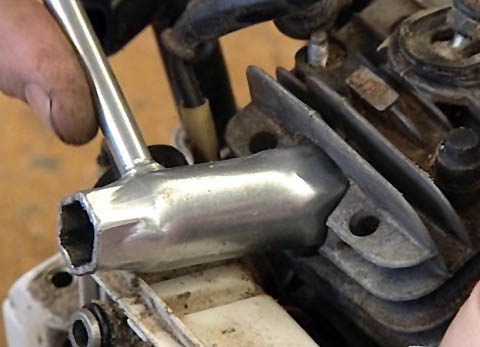 1. Wie heisst der Beruf, den Patrick lernt?2. Aus welchem Kanton kommt Patrick?3. Was verkauft oder wartet sein Lehrbetrieb?4. Was wollte Patrick ursprünglich werden?5. Wie heisst die Fachrichtung, die Patrick für seine Lehre gewählt hat?6. Wie häufig muss man den Ölwechsel mindestens machen, damit ein Mofa einwandfrei läuft?7. Worauf achtet Patricks Lehrmeister, wenn er einen Lehrling auswählt?8. Was macht Patrick als Hobby?9. Was gefällt dir an diesem Beruf, was nicht? Nenne mindestens drei Argumente dafür und drei dagegen.10. Flickst du dein Mofa/Fahrrad selber? Macht es dir Spass, wenn du an Motoren basteln kannst?11. Warum ist professioneller Verkauf auch für den Zweiradmechaniker wichtig?1. Wie heisst der Beruf, den Patrick lernt?2. Aus welchem Kanton kommt Patrick?3. Was verkauft oder wartet sein Lehrbetrieb?4. Was wollte Patrick ursprünglich werden?5. Wie heisst die Fachrichtung, die Patrick für seine Lehre gewählt hat?6. Wie häufig muss man den Ölwechsel mindestens machen, damit ein Mofa einwandfrei läuft?7. Worauf achtet Patricks Lehrmeister, wenn er einen Lehrling auswählt?8. Was macht Patrick als Hobby?9. Was gefällt dir an diesem Beruf, was nicht? Nenne mindestens drei Argumente dafür und drei dagegen.10. Flickst du dein Mofa/Fahrrad selber? Macht es dir Spass, wenn du an Motoren basteln kannst?11. Warum ist professioneller Verkauf auch für den Zweiradmechaniker wichtig?1. Wie heisst der Beruf, den Patrick lernt?2. Aus welchem Kanton kommt Patrick?3. Was verkauft oder wartet sein Lehrbetrieb?4. Was wollte Patrick ursprünglich werden?5. Wie heisst die Fachrichtung, die Patrick für seine Lehre gewählt hat?6. Wie häufig muss man den Ölwechsel mindestens machen, damit ein Mofa einwandfrei läuft?7. Worauf achtet Patricks Lehrmeister, wenn er einen Lehrling auswählt?8. Was macht Patrick als Hobby?9. Was gefällt dir an diesem Beruf, was nicht? Nenne mindestens drei Argumente dafür und drei dagegen.10. Flickst du dein Mofa/Fahrrad selber? Macht es dir Spass, wenn du an Motoren basteln kannst?11. Warum ist professioneller Verkauf auch für den Zweiradmechaniker wichtig?1. Wie heisst der Beruf, den Patrick lernt?2. Aus welchem Kanton kommt Patrick?3. Was verkauft oder wartet sein Lehrbetrieb?4. Was wollte Patrick ursprünglich werden?5. Wie heisst die Fachrichtung, die Patrick für seine Lehre gewählt hat?6. Wie häufig muss man den Ölwechsel mindestens machen, damit ein Mofa einwandfrei läuft?7. Worauf achtet Patricks Lehrmeister, wenn er einen Lehrling auswählt?8. Was macht Patrick als Hobby?9. Was gefällt dir an diesem Beruf, was nicht? Nenne mindestens drei Argumente dafür und drei dagegen.10. Flickst du dein Mofa/Fahrrad selber? Macht es dir Spass, wenn du an Motoren basteln kannst?11. Warum ist professioneller Verkauf auch für den Zweiradmechaniker wichtig?1. Wie heisst der Beruf, den Patrick lernt?2. Aus welchem Kanton kommt Patrick?3. Was verkauft oder wartet sein Lehrbetrieb?4. Was wollte Patrick ursprünglich werden?5. Wie heisst die Fachrichtung, die Patrick für seine Lehre gewählt hat?6. Wie häufig muss man den Ölwechsel mindestens machen, damit ein Mofa einwandfrei läuft?7. Worauf achtet Patricks Lehrmeister, wenn er einen Lehrling auswählt?8. Was macht Patrick als Hobby?9. Was gefällt dir an diesem Beruf, was nicht? Nenne mindestens drei Argumente dafür und drei dagegen.10. Flickst du dein Mofa/Fahrrad selber? Macht es dir Spass, wenn du an Motoren basteln kannst?11. Warum ist professioneller Verkauf auch für den Zweiradmechaniker wichtig?1. Wie heisst der Beruf, den Patrick lernt?2. Aus welchem Kanton kommt Patrick?3. Was verkauft oder wartet sein Lehrbetrieb?4. Was wollte Patrick ursprünglich werden?5. Wie heisst die Fachrichtung, die Patrick für seine Lehre gewählt hat?6. Wie häufig muss man den Ölwechsel mindestens machen, damit ein Mofa einwandfrei läuft?7. Worauf achtet Patricks Lehrmeister, wenn er einen Lehrling auswählt?8. Was macht Patrick als Hobby?9. Was gefällt dir an diesem Beruf, was nicht? Nenne mindestens drei Argumente dafür und drei dagegen.10. Flickst du dein Mofa/Fahrrad selber? Macht es dir Spass, wenn du an Motoren basteln kannst?11. Warum ist professioneller Verkauf auch für den Zweiradmechaniker wichtig?1. Wie heisst der Beruf, den Patrick lernt?2. Aus welchem Kanton kommt Patrick?3. Was verkauft oder wartet sein Lehrbetrieb?4. Was wollte Patrick ursprünglich werden?5. Wie heisst die Fachrichtung, die Patrick für seine Lehre gewählt hat?6. Wie häufig muss man den Ölwechsel mindestens machen, damit ein Mofa einwandfrei läuft?7. Worauf achtet Patricks Lehrmeister, wenn er einen Lehrling auswählt?8. Was macht Patrick als Hobby?9. Was gefällt dir an diesem Beruf, was nicht? Nenne mindestens drei Argumente dafür und drei dagegen.10. Flickst du dein Mofa/Fahrrad selber? Macht es dir Spass, wenn du an Motoren basteln kannst?11. Warum ist professioneller Verkauf auch für den Zweiradmechaniker wichtig?1. Wie heisst der Beruf, den Patrick lernt?2. Aus welchem Kanton kommt Patrick?3. Was verkauft oder wartet sein Lehrbetrieb?4. Was wollte Patrick ursprünglich werden?5. Wie heisst die Fachrichtung, die Patrick für seine Lehre gewählt hat?6. Wie häufig muss man den Ölwechsel mindestens machen, damit ein Mofa einwandfrei läuft?7. Worauf achtet Patricks Lehrmeister, wenn er einen Lehrling auswählt?8. Was macht Patrick als Hobby?9. Was gefällt dir an diesem Beruf, was nicht? Nenne mindestens drei Argumente dafür und drei dagegen.10. Flickst du dein Mofa/Fahrrad selber? Macht es dir Spass, wenn du an Motoren basteln kannst?11. Warum ist professioneller Verkauf auch für den Zweiradmechaniker wichtig?1. Wie heisst der Beruf, den Patrick lernt?2. Aus welchem Kanton kommt Patrick?3. Was verkauft oder wartet sein Lehrbetrieb?4. Was wollte Patrick ursprünglich werden?5. Wie heisst die Fachrichtung, die Patrick für seine Lehre gewählt hat?6. Wie häufig muss man den Ölwechsel mindestens machen, damit ein Mofa einwandfrei läuft?7. Worauf achtet Patricks Lehrmeister, wenn er einen Lehrling auswählt?8. Was macht Patrick als Hobby?9. Was gefällt dir an diesem Beruf, was nicht? Nenne mindestens drei Argumente dafür und drei dagegen.10. Flickst du dein Mofa/Fahrrad selber? Macht es dir Spass, wenn du an Motoren basteln kannst?11. Warum ist professioneller Verkauf auch für den Zweiradmechaniker wichtig?1. Wie heisst der Beruf, den Patrick lernt?2. Aus welchem Kanton kommt Patrick?3. Was verkauft oder wartet sein Lehrbetrieb?4. Was wollte Patrick ursprünglich werden?5. Wie heisst die Fachrichtung, die Patrick für seine Lehre gewählt hat?6. Wie häufig muss man den Ölwechsel mindestens machen, damit ein Mofa einwandfrei läuft?7. Worauf achtet Patricks Lehrmeister, wenn er einen Lehrling auswählt?8. Was macht Patrick als Hobby?9. Was gefällt dir an diesem Beruf, was nicht? Nenne mindestens drei Argumente dafür und drei dagegen.10. Flickst du dein Mofa/Fahrrad selber? Macht es dir Spass, wenn du an Motoren basteln kannst?11. Warum ist professioneller Verkauf auch für den Zweiradmechaniker wichtig?1. Wie heisst der Beruf, den Patrick lernt?2. Aus welchem Kanton kommt Patrick?3. Was verkauft oder wartet sein Lehrbetrieb?4. Was wollte Patrick ursprünglich werden?5. Wie heisst die Fachrichtung, die Patrick für seine Lehre gewählt hat?6. Wie häufig muss man den Ölwechsel mindestens machen, damit ein Mofa einwandfrei läuft?7. Worauf achtet Patricks Lehrmeister, wenn er einen Lehrling auswählt?8. Was macht Patrick als Hobby?9. Was gefällt dir an diesem Beruf, was nicht? Nenne mindestens drei Argumente dafür und drei dagegen.10. Flickst du dein Mofa/Fahrrad selber? Macht es dir Spass, wenn du an Motoren basteln kannst?11. Warum ist professioneller Verkauf auch für den Zweiradmechaniker wichtig?1. Wie heisst der Beruf, den Patrick lernt?2. Aus welchem Kanton kommt Patrick?3. Was verkauft oder wartet sein Lehrbetrieb?4. Was wollte Patrick ursprünglich werden?5. Wie heisst die Fachrichtung, die Patrick für seine Lehre gewählt hat?6. Wie häufig muss man den Ölwechsel mindestens machen, damit ein Mofa einwandfrei läuft?7. Worauf achtet Patricks Lehrmeister, wenn er einen Lehrling auswählt?8. Was macht Patrick als Hobby?9. Was gefällt dir an diesem Beruf, was nicht? Nenne mindestens drei Argumente dafür und drei dagegen.10. Flickst du dein Mofa/Fahrrad selber? Macht es dir Spass, wenn du an Motoren basteln kannst?11. Warum ist professioneller Verkauf auch für den Zweiradmechaniker wichtig?1. Wie heisst der Beruf, den Patrick lernt?2. Aus welchem Kanton kommt Patrick?3. Was verkauft oder wartet sein Lehrbetrieb?4. Was wollte Patrick ursprünglich werden?5. Wie heisst die Fachrichtung, die Patrick für seine Lehre gewählt hat?6. Wie häufig muss man den Ölwechsel mindestens machen, damit ein Mofa einwandfrei läuft?7. Worauf achtet Patricks Lehrmeister, wenn er einen Lehrling auswählt?8. Was macht Patrick als Hobby?9. Was gefällt dir an diesem Beruf, was nicht? Nenne mindestens drei Argumente dafür und drei dagegen.10. Flickst du dein Mofa/Fahrrad selber? Macht es dir Spass, wenn du an Motoren basteln kannst?11. Warum ist professioneller Verkauf auch für den Zweiradmechaniker wichtig?1. Wie heisst der Beruf, den Patrick lernt?2. Aus welchem Kanton kommt Patrick?3. Was verkauft oder wartet sein Lehrbetrieb?4. Was wollte Patrick ursprünglich werden?5. Wie heisst die Fachrichtung, die Patrick für seine Lehre gewählt hat?6. Wie häufig muss man den Ölwechsel mindestens machen, damit ein Mofa einwandfrei läuft?7. Worauf achtet Patricks Lehrmeister, wenn er einen Lehrling auswählt?8. Was macht Patrick als Hobby?9. Was gefällt dir an diesem Beruf, was nicht? Nenne mindestens drei Argumente dafür und drei dagegen.10. Flickst du dein Mofa/Fahrrad selber? Macht es dir Spass, wenn du an Motoren basteln kannst?11. Warum ist professioneller Verkauf auch für den Zweiradmechaniker wichtig?1. Wie heisst der Beruf, den Patrick lernt?2. Aus welchem Kanton kommt Patrick?3. Was verkauft oder wartet sein Lehrbetrieb?4. Was wollte Patrick ursprünglich werden?5. Wie heisst die Fachrichtung, die Patrick für seine Lehre gewählt hat?6. Wie häufig muss man den Ölwechsel mindestens machen, damit ein Mofa einwandfrei läuft?7. Worauf achtet Patricks Lehrmeister, wenn er einen Lehrling auswählt?8. Was macht Patrick als Hobby?9. Was gefällt dir an diesem Beruf, was nicht? Nenne mindestens drei Argumente dafür und drei dagegen.10. Flickst du dein Mofa/Fahrrad selber? Macht es dir Spass, wenn du an Motoren basteln kannst?11. Warum ist professioneller Verkauf auch für den Zweiradmechaniker wichtig?1. Wie heisst der Beruf, den Patrick lernt?2. Aus welchem Kanton kommt Patrick?3. Was verkauft oder wartet sein Lehrbetrieb?4. Was wollte Patrick ursprünglich werden?5. Wie heisst die Fachrichtung, die Patrick für seine Lehre gewählt hat?6. Wie häufig muss man den Ölwechsel mindestens machen, damit ein Mofa einwandfrei läuft?7. Worauf achtet Patricks Lehrmeister, wenn er einen Lehrling auswählt?8. Was macht Patrick als Hobby?9. Was gefällt dir an diesem Beruf, was nicht? Nenne mindestens drei Argumente dafür und drei dagegen.10. Flickst du dein Mofa/Fahrrad selber? Macht es dir Spass, wenn du an Motoren basteln kannst?11. Warum ist professioneller Verkauf auch für den Zweiradmechaniker wichtig?1. Wie heisst der Beruf, den Patrick lernt?2. Aus welchem Kanton kommt Patrick?3. Was verkauft oder wartet sein Lehrbetrieb?4. Was wollte Patrick ursprünglich werden?5. Wie heisst die Fachrichtung, die Patrick für seine Lehre gewählt hat?6. Wie häufig muss man den Ölwechsel mindestens machen, damit ein Mofa einwandfrei läuft?7. Worauf achtet Patricks Lehrmeister, wenn er einen Lehrling auswählt?8. Was macht Patrick als Hobby?9. Was gefällt dir an diesem Beruf, was nicht? Nenne mindestens drei Argumente dafür und drei dagegen.10. Flickst du dein Mofa/Fahrrad selber? Macht es dir Spass, wenn du an Motoren basteln kannst?11. Warum ist professioneller Verkauf auch für den Zweiradmechaniker wichtig?1. Wie heisst der Beruf, den Patrick lernt?2. Aus welchem Kanton kommt Patrick?3. Was verkauft oder wartet sein Lehrbetrieb?4. Was wollte Patrick ursprünglich werden?5. Wie heisst die Fachrichtung, die Patrick für seine Lehre gewählt hat?6. Wie häufig muss man den Ölwechsel mindestens machen, damit ein Mofa einwandfrei läuft?7. Worauf achtet Patricks Lehrmeister, wenn er einen Lehrling auswählt?8. Was macht Patrick als Hobby?9. Was gefällt dir an diesem Beruf, was nicht? Nenne mindestens drei Argumente dafür und drei dagegen.10. Flickst du dein Mofa/Fahrrad selber? Macht es dir Spass, wenn du an Motoren basteln kannst?11. Warum ist professioneller Verkauf auch für den Zweiradmechaniker wichtig?1. Wie heisst der Beruf, den Patrick lernt?2. Aus welchem Kanton kommt Patrick?3. Was verkauft oder wartet sein Lehrbetrieb?4. Was wollte Patrick ursprünglich werden?5. Wie heisst die Fachrichtung, die Patrick für seine Lehre gewählt hat?6. Wie häufig muss man den Ölwechsel mindestens machen, damit ein Mofa einwandfrei läuft?7. Worauf achtet Patricks Lehrmeister, wenn er einen Lehrling auswählt?8. Was macht Patrick als Hobby?9. Was gefällt dir an diesem Beruf, was nicht? Nenne mindestens drei Argumente dafür und drei dagegen.10. Flickst du dein Mofa/Fahrrad selber? Macht es dir Spass, wenn du an Motoren basteln kannst?11. Warum ist professioneller Verkauf auch für den Zweiradmechaniker wichtig?1. Wie heisst der Beruf, den Patrick lernt?2. Aus welchem Kanton kommt Patrick?3. Was verkauft oder wartet sein Lehrbetrieb?4. Was wollte Patrick ursprünglich werden?5. Wie heisst die Fachrichtung, die Patrick für seine Lehre gewählt hat?6. Wie häufig muss man den Ölwechsel mindestens machen, damit ein Mofa einwandfrei läuft?7. Worauf achtet Patricks Lehrmeister, wenn er einen Lehrling auswählt?8. Was macht Patrick als Hobby?9. Was gefällt dir an diesem Beruf, was nicht? Nenne mindestens drei Argumente dafür und drei dagegen.10. Flickst du dein Mofa/Fahrrad selber? Macht es dir Spass, wenn du an Motoren basteln kannst?11. Warum ist professioneller Verkauf auch für den Zweiradmechaniker wichtig?1. Wie heisst der Beruf, den Patrick lernt?2. Aus welchem Kanton kommt Patrick?3. Was verkauft oder wartet sein Lehrbetrieb?4. Was wollte Patrick ursprünglich werden?5. Wie heisst die Fachrichtung, die Patrick für seine Lehre gewählt hat?6. Wie häufig muss man den Ölwechsel mindestens machen, damit ein Mofa einwandfrei läuft?7. Worauf achtet Patricks Lehrmeister, wenn er einen Lehrling auswählt?8. Was macht Patrick als Hobby?9. Was gefällt dir an diesem Beruf, was nicht? Nenne mindestens drei Argumente dafür und drei dagegen.10. Flickst du dein Mofa/Fahrrad selber? Macht es dir Spass, wenn du an Motoren basteln kannst?11. Warum ist professioneller Verkauf auch für den Zweiradmechaniker wichtig?1. Wie heisst der Beruf, den Patrick lernt?2. Aus welchem Kanton kommt Patrick?3. Was verkauft oder wartet sein Lehrbetrieb?4. Was wollte Patrick ursprünglich werden?5. Wie heisst die Fachrichtung, die Patrick für seine Lehre gewählt hat?6. Wie häufig muss man den Ölwechsel mindestens machen, damit ein Mofa einwandfrei läuft?7. Worauf achtet Patricks Lehrmeister, wenn er einen Lehrling auswählt?8. Was macht Patrick als Hobby?9. Was gefällt dir an diesem Beruf, was nicht? Nenne mindestens drei Argumente dafür und drei dagegen.10. Flickst du dein Mofa/Fahrrad selber? Macht es dir Spass, wenn du an Motoren basteln kannst?11. Warum ist professioneller Verkauf auch für den Zweiradmechaniker wichtig?1. Wie heisst der Beruf, den Patrick lernt?2. Aus welchem Kanton kommt Patrick?3. Was verkauft oder wartet sein Lehrbetrieb?4. Was wollte Patrick ursprünglich werden?5. Wie heisst die Fachrichtung, die Patrick für seine Lehre gewählt hat?6. Wie häufig muss man den Ölwechsel mindestens machen, damit ein Mofa einwandfrei läuft?7. Worauf achtet Patricks Lehrmeister, wenn er einen Lehrling auswählt?8. Was macht Patrick als Hobby?9. Was gefällt dir an diesem Beruf, was nicht? Nenne mindestens drei Argumente dafür und drei dagegen.10. Flickst du dein Mofa/Fahrrad selber? Macht es dir Spass, wenn du an Motoren basteln kannst?11. Warum ist professioneller Verkauf auch für den Zweiradmechaniker wichtig?1. Wie heisst der Beruf, den Patrick lernt?2. Aus welchem Kanton kommt Patrick?3. Was verkauft oder wartet sein Lehrbetrieb?4. Was wollte Patrick ursprünglich werden?5. Wie heisst die Fachrichtung, die Patrick für seine Lehre gewählt hat?6. Wie häufig muss man den Ölwechsel mindestens machen, damit ein Mofa einwandfrei läuft?7. Worauf achtet Patricks Lehrmeister, wenn er einen Lehrling auswählt?8. Was macht Patrick als Hobby?9. Was gefällt dir an diesem Beruf, was nicht? Nenne mindestens drei Argumente dafür und drei dagegen.10. Flickst du dein Mofa/Fahrrad selber? Macht es dir Spass, wenn du an Motoren basteln kannst?11. Warum ist professioneller Verkauf auch für den Zweiradmechaniker wichtig?1. Wie heisst der Beruf, den Patrick lernt?2. Aus welchem Kanton kommt Patrick?3. Was verkauft oder wartet sein Lehrbetrieb?4. Was wollte Patrick ursprünglich werden?5. Wie heisst die Fachrichtung, die Patrick für seine Lehre gewählt hat?6. Wie häufig muss man den Ölwechsel mindestens machen, damit ein Mofa einwandfrei läuft?7. Worauf achtet Patricks Lehrmeister, wenn er einen Lehrling auswählt?8. Was macht Patrick als Hobby?9. Was gefällt dir an diesem Beruf, was nicht? Nenne mindestens drei Argumente dafür und drei dagegen.10. Flickst du dein Mofa/Fahrrad selber? Macht es dir Spass, wenn du an Motoren basteln kannst?11. Warum ist professioneller Verkauf auch für den Zweiradmechaniker wichtig?1. Wie heisst der Beruf, den Patrick lernt?2. Aus welchem Kanton kommt Patrick?3. Was verkauft oder wartet sein Lehrbetrieb?4. Was wollte Patrick ursprünglich werden?5. Wie heisst die Fachrichtung, die Patrick für seine Lehre gewählt hat?6. Wie häufig muss man den Ölwechsel mindestens machen, damit ein Mofa einwandfrei läuft?7. Worauf achtet Patricks Lehrmeister, wenn er einen Lehrling auswählt?8. Was macht Patrick als Hobby?9. Was gefällt dir an diesem Beruf, was nicht? Nenne mindestens drei Argumente dafür und drei dagegen.10. Flickst du dein Mofa/Fahrrad selber? Macht es dir Spass, wenn du an Motoren basteln kannst?11. Warum ist professioneller Verkauf auch für den Zweiradmechaniker wichtig?1. Wie heisst der Beruf, den Patrick lernt?2. Aus welchem Kanton kommt Patrick?3. Was verkauft oder wartet sein Lehrbetrieb?4. Was wollte Patrick ursprünglich werden?5. Wie heisst die Fachrichtung, die Patrick für seine Lehre gewählt hat?6. Wie häufig muss man den Ölwechsel mindestens machen, damit ein Mofa einwandfrei läuft?7. Worauf achtet Patricks Lehrmeister, wenn er einen Lehrling auswählt?8. Was macht Patrick als Hobby?9. Was gefällt dir an diesem Beruf, was nicht? Nenne mindestens drei Argumente dafür und drei dagegen.10. Flickst du dein Mofa/Fahrrad selber? Macht es dir Spass, wenn du an Motoren basteln kannst?11. Warum ist professioneller Verkauf auch für den Zweiradmechaniker wichtig?1. Wie heisst der Beruf, den Patrick lernt?2. Aus welchem Kanton kommt Patrick?3. Was verkauft oder wartet sein Lehrbetrieb?4. Was wollte Patrick ursprünglich werden?5. Wie heisst die Fachrichtung, die Patrick für seine Lehre gewählt hat?6. Wie häufig muss man den Ölwechsel mindestens machen, damit ein Mofa einwandfrei läuft?7. Worauf achtet Patricks Lehrmeister, wenn er einen Lehrling auswählt?8. Was macht Patrick als Hobby?9. Was gefällt dir an diesem Beruf, was nicht? Nenne mindestens drei Argumente dafür und drei dagegen.10. Flickst du dein Mofa/Fahrrad selber? Macht es dir Spass, wenn du an Motoren basteln kannst?11. Warum ist professioneller Verkauf auch für den Zweiradmechaniker wichtig?1. Wie heisst der Beruf, den Patrick lernt?2. Aus welchem Kanton kommt Patrick?3. Was verkauft oder wartet sein Lehrbetrieb?4. Was wollte Patrick ursprünglich werden?5. Wie heisst die Fachrichtung, die Patrick für seine Lehre gewählt hat?6. Wie häufig muss man den Ölwechsel mindestens machen, damit ein Mofa einwandfrei läuft?7. Worauf achtet Patricks Lehrmeister, wenn er einen Lehrling auswählt?8. Was macht Patrick als Hobby?9. Was gefällt dir an diesem Beruf, was nicht? Nenne mindestens drei Argumente dafür und drei dagegen.10. Flickst du dein Mofa/Fahrrad selber? Macht es dir Spass, wenn du an Motoren basteln kannst?11. Warum ist professioneller Verkauf auch für den Zweiradmechaniker wichtig?1. Wie heisst der Beruf, den Patrick lernt?2. Aus welchem Kanton kommt Patrick?3. Was verkauft oder wartet sein Lehrbetrieb?4. Was wollte Patrick ursprünglich werden?5. Wie heisst die Fachrichtung, die Patrick für seine Lehre gewählt hat?6. Wie häufig muss man den Ölwechsel mindestens machen, damit ein Mofa einwandfrei läuft?7. Worauf achtet Patricks Lehrmeister, wenn er einen Lehrling auswählt?8. Was macht Patrick als Hobby?9. Was gefällt dir an diesem Beruf, was nicht? Nenne mindestens drei Argumente dafür und drei dagegen.10. Flickst du dein Mofa/Fahrrad selber? Macht es dir Spass, wenn du an Motoren basteln kannst?11. Warum ist professioneller Verkauf auch für den Zweiradmechaniker wichtig?1. Wie heisst der Beruf, den Patrick lernt?2. Aus welchem Kanton kommt Patrick?3. Was verkauft oder wartet sein Lehrbetrieb?4. Was wollte Patrick ursprünglich werden?5. Wie heisst die Fachrichtung, die Patrick für seine Lehre gewählt hat?6. Wie häufig muss man den Ölwechsel mindestens machen, damit ein Mofa einwandfrei läuft?7. Worauf achtet Patricks Lehrmeister, wenn er einen Lehrling auswählt?8. Was macht Patrick als Hobby?9. Was gefällt dir an diesem Beruf, was nicht? Nenne mindestens drei Argumente dafür und drei dagegen.10. Flickst du dein Mofa/Fahrrad selber? Macht es dir Spass, wenn du an Motoren basteln kannst?11. Warum ist professioneller Verkauf auch für den Zweiradmechaniker wichtig?1. Wie heisst der Beruf, den Patrick lernt?2. Aus welchem Kanton kommt Patrick?3. Was verkauft oder wartet sein Lehrbetrieb?4. Was wollte Patrick ursprünglich werden?5. Wie heisst die Fachrichtung, die Patrick für seine Lehre gewählt hat?6. Wie häufig muss man den Ölwechsel mindestens machen, damit ein Mofa einwandfrei läuft?7. Worauf achtet Patricks Lehrmeister, wenn er einen Lehrling auswählt?8. Was macht Patrick als Hobby?9. Was gefällt dir an diesem Beruf, was nicht? Nenne mindestens drei Argumente dafür und drei dagegen.10. Flickst du dein Mofa/Fahrrad selber? Macht es dir Spass, wenn du an Motoren basteln kannst?11. Warum ist professioneller Verkauf auch für den Zweiradmechaniker wichtig?1. Wie heisst der Beruf, den Patrick lernt?2. Aus welchem Kanton kommt Patrick?3. Was verkauft oder wartet sein Lehrbetrieb?4. Was wollte Patrick ursprünglich werden?5. Wie heisst die Fachrichtung, die Patrick für seine Lehre gewählt hat?6. Wie häufig muss man den Ölwechsel mindestens machen, damit ein Mofa einwandfrei läuft?7. Worauf achtet Patricks Lehrmeister, wenn er einen Lehrling auswählt?8. Was macht Patrick als Hobby?9. Was gefällt dir an diesem Beruf, was nicht? Nenne mindestens drei Argumente dafür und drei dagegen.10. Flickst du dein Mofa/Fahrrad selber? Macht es dir Spass, wenn du an Motoren basteln kannst?11. Warum ist professioneller Verkauf auch für den Zweiradmechaniker wichtig?1. Wie heisst der Beruf, den Patrick lernt?2. Aus welchem Kanton kommt Patrick?3. Was verkauft oder wartet sein Lehrbetrieb?4. Was wollte Patrick ursprünglich werden?5. Wie heisst die Fachrichtung, die Patrick für seine Lehre gewählt hat?6. Wie häufig muss man den Ölwechsel mindestens machen, damit ein Mofa einwandfrei läuft?7. Worauf achtet Patricks Lehrmeister, wenn er einen Lehrling auswählt?8. Was macht Patrick als Hobby?9. Was gefällt dir an diesem Beruf, was nicht? Nenne mindestens drei Argumente dafür und drei dagegen.10. Flickst du dein Mofa/Fahrrad selber? Macht es dir Spass, wenn du an Motoren basteln kannst?11. Warum ist professioneller Verkauf auch für den Zweiradmechaniker wichtig?1. Wie heisst der Beruf, den Patrick lernt?2. Aus welchem Kanton kommt Patrick?3. Was verkauft oder wartet sein Lehrbetrieb?4. Was wollte Patrick ursprünglich werden?5. Wie heisst die Fachrichtung, die Patrick für seine Lehre gewählt hat?6. Wie häufig muss man den Ölwechsel mindestens machen, damit ein Mofa einwandfrei läuft?7. Worauf achtet Patricks Lehrmeister, wenn er einen Lehrling auswählt?8. Was macht Patrick als Hobby?9. Was gefällt dir an diesem Beruf, was nicht? Nenne mindestens drei Argumente dafür und drei dagegen.10. Flickst du dein Mofa/Fahrrad selber? Macht es dir Spass, wenn du an Motoren basteln kannst?11. Warum ist professioneller Verkauf auch für den Zweiradmechaniker wichtig?1. Wie heisst der Beruf, den Patrick lernt?2. Aus welchem Kanton kommt Patrick?3. Was verkauft oder wartet sein Lehrbetrieb?4. Was wollte Patrick ursprünglich werden?5. Wie heisst die Fachrichtung, die Patrick für seine Lehre gewählt hat?6. Wie häufig muss man den Ölwechsel mindestens machen, damit ein Mofa einwandfrei läuft?7. Worauf achtet Patricks Lehrmeister, wenn er einen Lehrling auswählt?8. Was macht Patrick als Hobby?9. Was gefällt dir an diesem Beruf, was nicht? Nenne mindestens drei Argumente dafür und drei dagegen.10. Flickst du dein Mofa/Fahrrad selber? Macht es dir Spass, wenn du an Motoren basteln kannst?11. Warum ist professioneller Verkauf auch für den Zweiradmechaniker wichtig?1. Wie heisst der Beruf, den Patrick lernt?2. Aus welchem Kanton kommt Patrick?3. Was verkauft oder wartet sein Lehrbetrieb?4. Was wollte Patrick ursprünglich werden?5. Wie heisst die Fachrichtung, die Patrick für seine Lehre gewählt hat?6. Wie häufig muss man den Ölwechsel mindestens machen, damit ein Mofa einwandfrei läuft?7. Worauf achtet Patricks Lehrmeister, wenn er einen Lehrling auswählt?8. Was macht Patrick als Hobby?9. Was gefällt dir an diesem Beruf, was nicht? Nenne mindestens drei Argumente dafür und drei dagegen.10. Flickst du dein Mofa/Fahrrad selber? Macht es dir Spass, wenn du an Motoren basteln kannst?11. Warum ist professioneller Verkauf auch für den Zweiradmechaniker wichtig?1. Wie heisst der Beruf, den Patrick lernt?2. Aus welchem Kanton kommt Patrick?3. Was verkauft oder wartet sein Lehrbetrieb?4. Was wollte Patrick ursprünglich werden?5. Wie heisst die Fachrichtung, die Patrick für seine Lehre gewählt hat?6. Wie häufig muss man den Ölwechsel mindestens machen, damit ein Mofa einwandfrei läuft?7. Worauf achtet Patricks Lehrmeister, wenn er einen Lehrling auswählt?8. Was macht Patrick als Hobby?9. Was gefällt dir an diesem Beruf, was nicht? Nenne mindestens drei Argumente dafür und drei dagegen.10. Flickst du dein Mofa/Fahrrad selber? Macht es dir Spass, wenn du an Motoren basteln kannst?11. Warum ist professioneller Verkauf auch für den Zweiradmechaniker wichtig?1. Wie heisst der Beruf, den Patrick lernt?2. Aus welchem Kanton kommt Patrick?3. Was verkauft oder wartet sein Lehrbetrieb?4. Was wollte Patrick ursprünglich werden?5. Wie heisst die Fachrichtung, die Patrick für seine Lehre gewählt hat?6. Wie häufig muss man den Ölwechsel mindestens machen, damit ein Mofa einwandfrei läuft?7. Worauf achtet Patricks Lehrmeister, wenn er einen Lehrling auswählt?8. Was macht Patrick als Hobby?9. Was gefällt dir an diesem Beruf, was nicht? Nenne mindestens drei Argumente dafür und drei dagegen.10. Flickst du dein Mofa/Fahrrad selber? Macht es dir Spass, wenn du an Motoren basteln kannst?11. Warum ist professioneller Verkauf auch für den Zweiradmechaniker wichtig?1. Wie heisst der Beruf, den Patrick lernt?2. Aus welchem Kanton kommt Patrick?3. Was verkauft oder wartet sein Lehrbetrieb?4. Was wollte Patrick ursprünglich werden?5. Wie heisst die Fachrichtung, die Patrick für seine Lehre gewählt hat?6. Wie häufig muss man den Ölwechsel mindestens machen, damit ein Mofa einwandfrei läuft?7. Worauf achtet Patricks Lehrmeister, wenn er einen Lehrling auswählt?8. Was macht Patrick als Hobby?9. Was gefällt dir an diesem Beruf, was nicht? Nenne mindestens drei Argumente dafür und drei dagegen.10. Flickst du dein Mofa/Fahrrad selber? Macht es dir Spass, wenn du an Motoren basteln kannst?11. Warum ist professioneller Verkauf auch für den Zweiradmechaniker wichtig?1. Wie heisst der Beruf, den Patrick lernt?2. Aus welchem Kanton kommt Patrick?3. Was verkauft oder wartet sein Lehrbetrieb?4. Was wollte Patrick ursprünglich werden?5. Wie heisst die Fachrichtung, die Patrick für seine Lehre gewählt hat?6. Wie häufig muss man den Ölwechsel mindestens machen, damit ein Mofa einwandfrei läuft?7. Worauf achtet Patricks Lehrmeister, wenn er einen Lehrling auswählt?8. Was macht Patrick als Hobby?9. Was gefällt dir an diesem Beruf, was nicht? Nenne mindestens drei Argumente dafür und drei dagegen.10. Flickst du dein Mofa/Fahrrad selber? Macht es dir Spass, wenn du an Motoren basteln kannst?11. Warum ist professioneller Verkauf auch für den Zweiradmechaniker wichtig?1. Wie heisst der Beruf, den Patrick lernt?2. Aus welchem Kanton kommt Patrick?3. Was verkauft oder wartet sein Lehrbetrieb?4. Was wollte Patrick ursprünglich werden?5. Wie heisst die Fachrichtung, die Patrick für seine Lehre gewählt hat?6. Wie häufig muss man den Ölwechsel mindestens machen, damit ein Mofa einwandfrei läuft?7. Worauf achtet Patricks Lehrmeister, wenn er einen Lehrling auswählt?8. Was macht Patrick als Hobby?9. Was gefällt dir an diesem Beruf, was nicht? Nenne mindestens drei Argumente dafür und drei dagegen.10. Flickst du dein Mofa/Fahrrad selber? Macht es dir Spass, wenn du an Motoren basteln kannst?11. Warum ist professioneller Verkauf auch für den Zweiradmechaniker wichtig?1. Wie heisst der Beruf, den Patrick lernt?2. Aus welchem Kanton kommt Patrick?3. Was verkauft oder wartet sein Lehrbetrieb?4. Was wollte Patrick ursprünglich werden?5. Wie heisst die Fachrichtung, die Patrick für seine Lehre gewählt hat?6. Wie häufig muss man den Ölwechsel mindestens machen, damit ein Mofa einwandfrei läuft?7. Worauf achtet Patricks Lehrmeister, wenn er einen Lehrling auswählt?8. Was macht Patrick als Hobby?9. Was gefällt dir an diesem Beruf, was nicht? Nenne mindestens drei Argumente dafür und drei dagegen.10. Flickst du dein Mofa/Fahrrad selber? Macht es dir Spass, wenn du an Motoren basteln kannst?11. Warum ist professioneller Verkauf auch für den Zweiradmechaniker wichtig?1. Wie heisst der Beruf, den Patrick lernt?2. Aus welchem Kanton kommt Patrick?3. Was verkauft oder wartet sein Lehrbetrieb?4. Was wollte Patrick ursprünglich werden?5. Wie heisst die Fachrichtung, die Patrick für seine Lehre gewählt hat?6. Wie häufig muss man den Ölwechsel mindestens machen, damit ein Mofa einwandfrei läuft?7. Worauf achtet Patricks Lehrmeister, wenn er einen Lehrling auswählt?8. Was macht Patrick als Hobby?9. Was gefällt dir an diesem Beruf, was nicht? Nenne mindestens drei Argumente dafür und drei dagegen.10. Flickst du dein Mofa/Fahrrad selber? Macht es dir Spass, wenn du an Motoren basteln kannst?11. Warum ist professioneller Verkauf auch für den Zweiradmechaniker wichtig?1. Wie heisst der Beruf, den Patrick lernt?2. Aus welchem Kanton kommt Patrick?3. Was verkauft oder wartet sein Lehrbetrieb?4. Was wollte Patrick ursprünglich werden?5. Wie heisst die Fachrichtung, die Patrick für seine Lehre gewählt hat?6. Wie häufig muss man den Ölwechsel mindestens machen, damit ein Mofa einwandfrei läuft?7. Worauf achtet Patricks Lehrmeister, wenn er einen Lehrling auswählt?8. Was macht Patrick als Hobby?9. Was gefällt dir an diesem Beruf, was nicht? Nenne mindestens drei Argumente dafür und drei dagegen.10. Flickst du dein Mofa/Fahrrad selber? Macht es dir Spass, wenn du an Motoren basteln kannst?11. Warum ist professioneller Verkauf auch für den Zweiradmechaniker wichtig?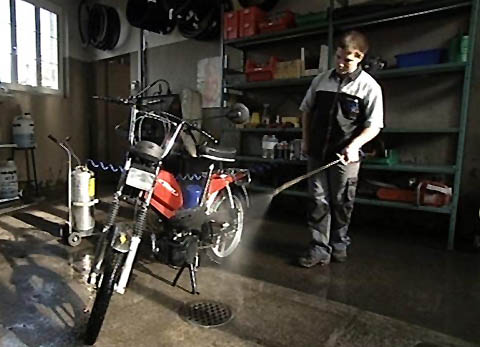 1. Wie heisst der Beruf, den Patrick lernt?2. Aus welchem Kanton kommt Patrick?3. Was verkauft oder wartet sein Lehrbetrieb?4. Was wollte Patrick ursprünglich werden?5. Wie heisst die Fachrichtung, die Patrick für seine Lehre gewählt hat?6. Wie häufig muss man den Ölwechsel mindestens machen, damit ein Mofa einwandfrei läuft?7. Worauf achtet Patricks Lehrmeister, wenn er einen Lehrling auswählt?8. Was macht Patrick als Hobby?9. Was gefällt dir an diesem Beruf, was nicht? Nenne mindestens drei Argumente dafür und drei dagegen.10. Flickst du dein Mofa/Fahrrad selber? Macht es dir Spass, wenn du an Motoren basteln kannst?11. Warum ist professioneller Verkauf auch für den Zweiradmechaniker wichtig?1. Wie heisst der Beruf, den Patrick lernt?2. Aus welchem Kanton kommt Patrick?3. Was verkauft oder wartet sein Lehrbetrieb?4. Was wollte Patrick ursprünglich werden?5. Wie heisst die Fachrichtung, die Patrick für seine Lehre gewählt hat?6. Wie häufig muss man den Ölwechsel mindestens machen, damit ein Mofa einwandfrei läuft?7. Worauf achtet Patricks Lehrmeister, wenn er einen Lehrling auswählt?8. Was macht Patrick als Hobby?9. Was gefällt dir an diesem Beruf, was nicht? Nenne mindestens drei Argumente dafür und drei dagegen.10. Flickst du dein Mofa/Fahrrad selber? Macht es dir Spass, wenn du an Motoren basteln kannst?11. Warum ist professioneller Verkauf auch für den Zweiradmechaniker wichtig?1. Wie heisst der Beruf, den Patrick lernt?2. Aus welchem Kanton kommt Patrick?3. Was verkauft oder wartet sein Lehrbetrieb?4. Was wollte Patrick ursprünglich werden?5. Wie heisst die Fachrichtung, die Patrick für seine Lehre gewählt hat?6. Wie häufig muss man den Ölwechsel mindestens machen, damit ein Mofa einwandfrei läuft?7. Worauf achtet Patricks Lehrmeister, wenn er einen Lehrling auswählt?8. Was macht Patrick als Hobby?9. Was gefällt dir an diesem Beruf, was nicht? Nenne mindestens drei Argumente dafür und drei dagegen.10. Flickst du dein Mofa/Fahrrad selber? Macht es dir Spass, wenn du an Motoren basteln kannst?11. Warum ist professioneller Verkauf auch für den Zweiradmechaniker wichtig?1. Wie heisst der Beruf, den Patrick lernt?2. Aus welchem Kanton kommt Patrick?3. Was verkauft oder wartet sein Lehrbetrieb?4. Was wollte Patrick ursprünglich werden?5. Wie heisst die Fachrichtung, die Patrick für seine Lehre gewählt hat?6. Wie häufig muss man den Ölwechsel mindestens machen, damit ein Mofa einwandfrei läuft?7. Worauf achtet Patricks Lehrmeister, wenn er einen Lehrling auswählt?8. Was macht Patrick als Hobby?9. Was gefällt dir an diesem Beruf, was nicht? Nenne mindestens drei Argumente dafür und drei dagegen.10. Flickst du dein Mofa/Fahrrad selber? Macht es dir Spass, wenn du an Motoren basteln kannst?11. Warum ist professioneller Verkauf auch für den Zweiradmechaniker wichtig?1. Wie heisst der Beruf, den Patrick lernt?2. Aus welchem Kanton kommt Patrick?3. Was verkauft oder wartet sein Lehrbetrieb?4. Was wollte Patrick ursprünglich werden?5. Wie heisst die Fachrichtung, die Patrick für seine Lehre gewählt hat?6. Wie häufig muss man den Ölwechsel mindestens machen, damit ein Mofa einwandfrei läuft?7. Worauf achtet Patricks Lehrmeister, wenn er einen Lehrling auswählt?8. Was macht Patrick als Hobby?9. Was gefällt dir an diesem Beruf, was nicht? Nenne mindestens drei Argumente dafür und drei dagegen.10. Flickst du dein Mofa/Fahrrad selber? Macht es dir Spass, wenn du an Motoren basteln kannst?11. Warum ist professioneller Verkauf auch für den Zweiradmechaniker wichtig?1. Wie heisst der Beruf, den Patrick lernt?2. Aus welchem Kanton kommt Patrick?3. Was verkauft oder wartet sein Lehrbetrieb?4. Was wollte Patrick ursprünglich werden?5. Wie heisst die Fachrichtung, die Patrick für seine Lehre gewählt hat?6. Wie häufig muss man den Ölwechsel mindestens machen, damit ein Mofa einwandfrei läuft?7. Worauf achtet Patricks Lehrmeister, wenn er einen Lehrling auswählt?8. Was macht Patrick als Hobby?9. Was gefällt dir an diesem Beruf, was nicht? Nenne mindestens drei Argumente dafür und drei dagegen.10. Flickst du dein Mofa/Fahrrad selber? Macht es dir Spass, wenn du an Motoren basteln kannst?11. Warum ist professioneller Verkauf auch für den Zweiradmechaniker wichtig?1. Wie heisst der Beruf, den Patrick lernt?2. Aus welchem Kanton kommt Patrick?3. Was verkauft oder wartet sein Lehrbetrieb?4. Was wollte Patrick ursprünglich werden?5. Wie heisst die Fachrichtung, die Patrick für seine Lehre gewählt hat?6. Wie häufig muss man den Ölwechsel mindestens machen, damit ein Mofa einwandfrei läuft?7. Worauf achtet Patricks Lehrmeister, wenn er einen Lehrling auswählt?8. Was macht Patrick als Hobby?9. Was gefällt dir an diesem Beruf, was nicht? Nenne mindestens drei Argumente dafür und drei dagegen.10. Flickst du dein Mofa/Fahrrad selber? Macht es dir Spass, wenn du an Motoren basteln kannst?11. Warum ist professioneller Verkauf auch für den Zweiradmechaniker wichtig?1. Wie heisst der Beruf, den Patrick lernt?2. Aus welchem Kanton kommt Patrick?3. Was verkauft oder wartet sein Lehrbetrieb?4. Was wollte Patrick ursprünglich werden?5. Wie heisst die Fachrichtung, die Patrick für seine Lehre gewählt hat?6. Wie häufig muss man den Ölwechsel mindestens machen, damit ein Mofa einwandfrei läuft?7. Worauf achtet Patricks Lehrmeister, wenn er einen Lehrling auswählt?8. Was macht Patrick als Hobby?9. Was gefällt dir an diesem Beruf, was nicht? Nenne mindestens drei Argumente dafür und drei dagegen.10. Flickst du dein Mofa/Fahrrad selber? Macht es dir Spass, wenn du an Motoren basteln kannst?11. Warum ist professioneller Verkauf auch für den Zweiradmechaniker wichtig?1. Wie heisst der Beruf, den Patrick lernt?2. Aus welchem Kanton kommt Patrick?3. Was verkauft oder wartet sein Lehrbetrieb?4. Was wollte Patrick ursprünglich werden?5. Wie heisst die Fachrichtung, die Patrick für seine Lehre gewählt hat?6. Wie häufig muss man den Ölwechsel mindestens machen, damit ein Mofa einwandfrei läuft?7. Worauf achtet Patricks Lehrmeister, wenn er einen Lehrling auswählt?8. Was macht Patrick als Hobby?9. Was gefällt dir an diesem Beruf, was nicht? Nenne mindestens drei Argumente dafür und drei dagegen.10. Flickst du dein Mofa/Fahrrad selber? Macht es dir Spass, wenn du an Motoren basteln kannst?11. Warum ist professioneller Verkauf auch für den Zweiradmechaniker wichtig?1. Wie heisst der Beruf, den Patrick lernt?2. Aus welchem Kanton kommt Patrick?3. Was verkauft oder wartet sein Lehrbetrieb?4. Was wollte Patrick ursprünglich werden?5. Wie heisst die Fachrichtung, die Patrick für seine Lehre gewählt hat?6. Wie häufig muss man den Ölwechsel mindestens machen, damit ein Mofa einwandfrei läuft?7. Worauf achtet Patricks Lehrmeister, wenn er einen Lehrling auswählt?8. Was macht Patrick als Hobby?9. Was gefällt dir an diesem Beruf, was nicht? Nenne mindestens drei Argumente dafür und drei dagegen.10. Flickst du dein Mofa/Fahrrad selber? Macht es dir Spass, wenn du an Motoren basteln kannst?11. Warum ist professioneller Verkauf auch für den Zweiradmechaniker wichtig?1. Wie heisst der Beruf, den Patrick lernt?2. Aus welchem Kanton kommt Patrick?3. Was verkauft oder wartet sein Lehrbetrieb?4. Was wollte Patrick ursprünglich werden?5. Wie heisst die Fachrichtung, die Patrick für seine Lehre gewählt hat?6. Wie häufig muss man den Ölwechsel mindestens machen, damit ein Mofa einwandfrei läuft?7. Worauf achtet Patricks Lehrmeister, wenn er einen Lehrling auswählt?8. Was macht Patrick als Hobby?9. Was gefällt dir an diesem Beruf, was nicht? Nenne mindestens drei Argumente dafür und drei dagegen.10. Flickst du dein Mofa/Fahrrad selber? Macht es dir Spass, wenn du an Motoren basteln kannst?11. Warum ist professioneller Verkauf auch für den Zweiradmechaniker wichtig?1. Wie heisst der Beruf, den Patrick lernt?2. Aus welchem Kanton kommt Patrick?3. Was verkauft oder wartet sein Lehrbetrieb?4. Was wollte Patrick ursprünglich werden?5. Wie heisst die Fachrichtung, die Patrick für seine Lehre gewählt hat?6. Wie häufig muss man den Ölwechsel mindestens machen, damit ein Mofa einwandfrei läuft?7. Worauf achtet Patricks Lehrmeister, wenn er einen Lehrling auswählt?8. Was macht Patrick als Hobby?9. Was gefällt dir an diesem Beruf, was nicht? Nenne mindestens drei Argumente dafür und drei dagegen.10. Flickst du dein Mofa/Fahrrad selber? Macht es dir Spass, wenn du an Motoren basteln kannst?11. Warum ist professioneller Verkauf auch für den Zweiradmechaniker wichtig?1. Wie heisst der Beruf, den Patrick lernt?2. Aus welchem Kanton kommt Patrick?3. Was verkauft oder wartet sein Lehrbetrieb?4. Was wollte Patrick ursprünglich werden?5. Wie heisst die Fachrichtung, die Patrick für seine Lehre gewählt hat?6. Wie häufig muss man den Ölwechsel mindestens machen, damit ein Mofa einwandfrei läuft?7. Worauf achtet Patricks Lehrmeister, wenn er einen Lehrling auswählt?8. Was macht Patrick als Hobby?9. Was gefällt dir an diesem Beruf, was nicht? Nenne mindestens drei Argumente dafür und drei dagegen.10. Flickst du dein Mofa/Fahrrad selber? Macht es dir Spass, wenn du an Motoren basteln kannst?11. Warum ist professioneller Verkauf auch für den Zweiradmechaniker wichtig?1. Wie heisst der Beruf, den Patrick lernt?2. Aus welchem Kanton kommt Patrick?3. Was verkauft oder wartet sein Lehrbetrieb?4. Was wollte Patrick ursprünglich werden?5. Wie heisst die Fachrichtung, die Patrick für seine Lehre gewählt hat?6. Wie häufig muss man den Ölwechsel mindestens machen, damit ein Mofa einwandfrei läuft?7. Worauf achtet Patricks Lehrmeister, wenn er einen Lehrling auswählt?8. Was macht Patrick als Hobby?9. Was gefällt dir an diesem Beruf, was nicht? Nenne mindestens drei Argumente dafür und drei dagegen.10. Flickst du dein Mofa/Fahrrad selber? Macht es dir Spass, wenn du an Motoren basteln kannst?11. Warum ist professioneller Verkauf auch für den Zweiradmechaniker wichtig?1. Wie heisst der Beruf, den Patrick lernt?2. Aus welchem Kanton kommt Patrick?3. Was verkauft oder wartet sein Lehrbetrieb?4. Was wollte Patrick ursprünglich werden?5. Wie heisst die Fachrichtung, die Patrick für seine Lehre gewählt hat?6. Wie häufig muss man den Ölwechsel mindestens machen, damit ein Mofa einwandfrei läuft?7. Worauf achtet Patricks Lehrmeister, wenn er einen Lehrling auswählt?8. Was macht Patrick als Hobby?9. Was gefällt dir an diesem Beruf, was nicht? Nenne mindestens drei Argumente dafür und drei dagegen.10. Flickst du dein Mofa/Fahrrad selber? Macht es dir Spass, wenn du an Motoren basteln kannst?11. Warum ist professioneller Verkauf auch für den Zweiradmechaniker wichtig?1. Wie heisst der Beruf, den Patrick lernt?2. Aus welchem Kanton kommt Patrick?3. Was verkauft oder wartet sein Lehrbetrieb?4. Was wollte Patrick ursprünglich werden?5. Wie heisst die Fachrichtung, die Patrick für seine Lehre gewählt hat?6. Wie häufig muss man den Ölwechsel mindestens machen, damit ein Mofa einwandfrei läuft?7. Worauf achtet Patricks Lehrmeister, wenn er einen Lehrling auswählt?8. Was macht Patrick als Hobby?9. Was gefällt dir an diesem Beruf, was nicht? Nenne mindestens drei Argumente dafür und drei dagegen.10. Flickst du dein Mofa/Fahrrad selber? Macht es dir Spass, wenn du an Motoren basteln kannst?11. Warum ist professioneller Verkauf auch für den Zweiradmechaniker wichtig?1. Wie heisst der Beruf, den Patrick lernt?2. Aus welchem Kanton kommt Patrick?3. Was verkauft oder wartet sein Lehrbetrieb?4. Was wollte Patrick ursprünglich werden?5. Wie heisst die Fachrichtung, die Patrick für seine Lehre gewählt hat?6. Wie häufig muss man den Ölwechsel mindestens machen, damit ein Mofa einwandfrei läuft?7. Worauf achtet Patricks Lehrmeister, wenn er einen Lehrling auswählt?8. Was macht Patrick als Hobby?9. Was gefällt dir an diesem Beruf, was nicht? Nenne mindestens drei Argumente dafür und drei dagegen.10. Flickst du dein Mofa/Fahrrad selber? Macht es dir Spass, wenn du an Motoren basteln kannst?11. Warum ist professioneller Verkauf auch für den Zweiradmechaniker wichtig?1. Wie heisst der Beruf, den Patrick lernt?2. Aus welchem Kanton kommt Patrick?3. Was verkauft oder wartet sein Lehrbetrieb?4. Was wollte Patrick ursprünglich werden?5. Wie heisst die Fachrichtung, die Patrick für seine Lehre gewählt hat?6. Wie häufig muss man den Ölwechsel mindestens machen, damit ein Mofa einwandfrei läuft?7. Worauf achtet Patricks Lehrmeister, wenn er einen Lehrling auswählt?8. Was macht Patrick als Hobby?9. Was gefällt dir an diesem Beruf, was nicht? Nenne mindestens drei Argumente dafür und drei dagegen.10. Flickst du dein Mofa/Fahrrad selber? Macht es dir Spass, wenn du an Motoren basteln kannst?11. Warum ist professioneller Verkauf auch für den Zweiradmechaniker wichtig?1. Wie heisst der Beruf, den Patrick lernt?2. Aus welchem Kanton kommt Patrick?3. Was verkauft oder wartet sein Lehrbetrieb?4. Was wollte Patrick ursprünglich werden?5. Wie heisst die Fachrichtung, die Patrick für seine Lehre gewählt hat?6. Wie häufig muss man den Ölwechsel mindestens machen, damit ein Mofa einwandfrei läuft?7. Worauf achtet Patricks Lehrmeister, wenn er einen Lehrling auswählt?8. Was macht Patrick als Hobby?9. Was gefällt dir an diesem Beruf, was nicht? Nenne mindestens drei Argumente dafür und drei dagegen.10. Flickst du dein Mofa/Fahrrad selber? Macht es dir Spass, wenn du an Motoren basteln kannst?11. Warum ist professioneller Verkauf auch für den Zweiradmechaniker wichtig?1. Wie heisst der Beruf, den Patrick lernt?2. Aus welchem Kanton kommt Patrick?3. Was verkauft oder wartet sein Lehrbetrieb?4. Was wollte Patrick ursprünglich werden?5. Wie heisst die Fachrichtung, die Patrick für seine Lehre gewählt hat?6. Wie häufig muss man den Ölwechsel mindestens machen, damit ein Mofa einwandfrei läuft?7. Worauf achtet Patricks Lehrmeister, wenn er einen Lehrling auswählt?8. Was macht Patrick als Hobby?9. Was gefällt dir an diesem Beruf, was nicht? Nenne mindestens drei Argumente dafür und drei dagegen.10. Flickst du dein Mofa/Fahrrad selber? Macht es dir Spass, wenn du an Motoren basteln kannst?11. Warum ist professioneller Verkauf auch für den Zweiradmechaniker wichtig?1. Wie heisst der Beruf, den Patrick lernt?2. Aus welchem Kanton kommt Patrick?3. Was verkauft oder wartet sein Lehrbetrieb?4. Was wollte Patrick ursprünglich werden?5. Wie heisst die Fachrichtung, die Patrick für seine Lehre gewählt hat?6. Wie häufig muss man den Ölwechsel mindestens machen, damit ein Mofa einwandfrei läuft?7. Worauf achtet Patricks Lehrmeister, wenn er einen Lehrling auswählt?8. Was macht Patrick als Hobby?9. Was gefällt dir an diesem Beruf, was nicht? Nenne mindestens drei Argumente dafür und drei dagegen.10. Flickst du dein Mofa/Fahrrad selber? Macht es dir Spass, wenn du an Motoren basteln kannst?11. Warum ist professioneller Verkauf auch für den Zweiradmechaniker wichtig?1. Wie heisst der Beruf, den Patrick lernt?2. Aus welchem Kanton kommt Patrick?3. Was verkauft oder wartet sein Lehrbetrieb?4. Was wollte Patrick ursprünglich werden?5. Wie heisst die Fachrichtung, die Patrick für seine Lehre gewählt hat?6. Wie häufig muss man den Ölwechsel mindestens machen, damit ein Mofa einwandfrei läuft?7. Worauf achtet Patricks Lehrmeister, wenn er einen Lehrling auswählt?8. Was macht Patrick als Hobby?9. Was gefällt dir an diesem Beruf, was nicht? Nenne mindestens drei Argumente dafür und drei dagegen.10. Flickst du dein Mofa/Fahrrad selber? Macht es dir Spass, wenn du an Motoren basteln kannst?11. Warum ist professioneller Verkauf auch für den Zweiradmechaniker wichtig?1. Wie heisst der Beruf, den Patrick lernt?2. Aus welchem Kanton kommt Patrick?3. Was verkauft oder wartet sein Lehrbetrieb?4. Was wollte Patrick ursprünglich werden?5. Wie heisst die Fachrichtung, die Patrick für seine Lehre gewählt hat?6. Wie häufig muss man den Ölwechsel mindestens machen, damit ein Mofa einwandfrei läuft?7. Worauf achtet Patricks Lehrmeister, wenn er einen Lehrling auswählt?8. Was macht Patrick als Hobby?9. Was gefällt dir an diesem Beruf, was nicht? Nenne mindestens drei Argumente dafür und drei dagegen.10. Flickst du dein Mofa/Fahrrad selber? Macht es dir Spass, wenn du an Motoren basteln kannst?11. Warum ist professioneller Verkauf auch für den Zweiradmechaniker wichtig?1. Wie heisst der Beruf, den Patrick lernt?2. Aus welchem Kanton kommt Patrick?3. Was verkauft oder wartet sein Lehrbetrieb?4. Was wollte Patrick ursprünglich werden?5. Wie heisst die Fachrichtung, die Patrick für seine Lehre gewählt hat?6. Wie häufig muss man den Ölwechsel mindestens machen, damit ein Mofa einwandfrei läuft?7. Worauf achtet Patricks Lehrmeister, wenn er einen Lehrling auswählt?8. Was macht Patrick als Hobby?9. Was gefällt dir an diesem Beruf, was nicht? Nenne mindestens drei Argumente dafür und drei dagegen.10. Flickst du dein Mofa/Fahrrad selber? Macht es dir Spass, wenn du an Motoren basteln kannst?11. Warum ist professioneller Verkauf auch für den Zweiradmechaniker wichtig?1. Wie heisst der Beruf, den Patrick lernt?2. Aus welchem Kanton kommt Patrick?3. Was verkauft oder wartet sein Lehrbetrieb?4. Was wollte Patrick ursprünglich werden?5. Wie heisst die Fachrichtung, die Patrick für seine Lehre gewählt hat?6. Wie häufig muss man den Ölwechsel mindestens machen, damit ein Mofa einwandfrei läuft?7. Worauf achtet Patricks Lehrmeister, wenn er einen Lehrling auswählt?8. Was macht Patrick als Hobby?9. Was gefällt dir an diesem Beruf, was nicht? Nenne mindestens drei Argumente dafür und drei dagegen.10. Flickst du dein Mofa/Fahrrad selber? Macht es dir Spass, wenn du an Motoren basteln kannst?11. Warum ist professioneller Verkauf auch für den Zweiradmechaniker wichtig?1. Wie heisst der Beruf, den Patrick lernt?2. Aus welchem Kanton kommt Patrick?3. Was verkauft oder wartet sein Lehrbetrieb?4. Was wollte Patrick ursprünglich werden?5. Wie heisst die Fachrichtung, die Patrick für seine Lehre gewählt hat?6. Wie häufig muss man den Ölwechsel mindestens machen, damit ein Mofa einwandfrei läuft?7. Worauf achtet Patricks Lehrmeister, wenn er einen Lehrling auswählt?8. Was macht Patrick als Hobby?9. Was gefällt dir an diesem Beruf, was nicht? Nenne mindestens drei Argumente dafür und drei dagegen.10. Flickst du dein Mofa/Fahrrad selber? Macht es dir Spass, wenn du an Motoren basteln kannst?11. Warum ist professioneller Verkauf auch für den Zweiradmechaniker wichtig?1. Wie heisst der Beruf, den Patrick lernt?2. Aus welchem Kanton kommt Patrick?3. Was verkauft oder wartet sein Lehrbetrieb?4. Was wollte Patrick ursprünglich werden?5. Wie heisst die Fachrichtung, die Patrick für seine Lehre gewählt hat?6. Wie häufig muss man den Ölwechsel mindestens machen, damit ein Mofa einwandfrei läuft?7. Worauf achtet Patricks Lehrmeister, wenn er einen Lehrling auswählt?8. Was macht Patrick als Hobby?9. Was gefällt dir an diesem Beruf, was nicht? Nenne mindestens drei Argumente dafür und drei dagegen.10. Flickst du dein Mofa/Fahrrad selber? Macht es dir Spass, wenn du an Motoren basteln kannst?11. Warum ist professioneller Verkauf auch für den Zweiradmechaniker wichtig?1. Wie heisst der Beruf, den Patrick lernt?2. Aus welchem Kanton kommt Patrick?3. Was verkauft oder wartet sein Lehrbetrieb?4. Was wollte Patrick ursprünglich werden?5. Wie heisst die Fachrichtung, die Patrick für seine Lehre gewählt hat?6. Wie häufig muss man den Ölwechsel mindestens machen, damit ein Mofa einwandfrei läuft?7. Worauf achtet Patricks Lehrmeister, wenn er einen Lehrling auswählt?8. Was macht Patrick als Hobby?9. Was gefällt dir an diesem Beruf, was nicht? Nenne mindestens drei Argumente dafür und drei dagegen.10. Flickst du dein Mofa/Fahrrad selber? Macht es dir Spass, wenn du an Motoren basteln kannst?11. Warum ist professioneller Verkauf auch für den Zweiradmechaniker wichtig?1. Wie heisst der Beruf, den Patrick lernt?2. Aus welchem Kanton kommt Patrick?3. Was verkauft oder wartet sein Lehrbetrieb?4. Was wollte Patrick ursprünglich werden?5. Wie heisst die Fachrichtung, die Patrick für seine Lehre gewählt hat?6. Wie häufig muss man den Ölwechsel mindestens machen, damit ein Mofa einwandfrei läuft?7. Worauf achtet Patricks Lehrmeister, wenn er einen Lehrling auswählt?8. Was macht Patrick als Hobby?9. Was gefällt dir an diesem Beruf, was nicht? Nenne mindestens drei Argumente dafür und drei dagegen.10. Flickst du dein Mofa/Fahrrad selber? Macht es dir Spass, wenn du an Motoren basteln kannst?11. Warum ist professioneller Verkauf auch für den Zweiradmechaniker wichtig?1. Wie heisst der Beruf, den Patrick lernt?2. Aus welchem Kanton kommt Patrick?3. Was verkauft oder wartet sein Lehrbetrieb?4. Was wollte Patrick ursprünglich werden?5. Wie heisst die Fachrichtung, die Patrick für seine Lehre gewählt hat?6. Wie häufig muss man den Ölwechsel mindestens machen, damit ein Mofa einwandfrei läuft?7. Worauf achtet Patricks Lehrmeister, wenn er einen Lehrling auswählt?8. Was macht Patrick als Hobby?9. Was gefällt dir an diesem Beruf, was nicht? Nenne mindestens drei Argumente dafür und drei dagegen.10. Flickst du dein Mofa/Fahrrad selber? Macht es dir Spass, wenn du an Motoren basteln kannst?11. Warum ist professioneller Verkauf auch für den Zweiradmechaniker wichtig?1. Wie heisst der Beruf, den Patrick lernt?2. Aus welchem Kanton kommt Patrick?3. Was verkauft oder wartet sein Lehrbetrieb?4. Was wollte Patrick ursprünglich werden?5. Wie heisst die Fachrichtung, die Patrick für seine Lehre gewählt hat?6. Wie häufig muss man den Ölwechsel mindestens machen, damit ein Mofa einwandfrei läuft?7. Worauf achtet Patricks Lehrmeister, wenn er einen Lehrling auswählt?8. Was macht Patrick als Hobby?9. Was gefällt dir an diesem Beruf, was nicht? Nenne mindestens drei Argumente dafür und drei dagegen.10. Flickst du dein Mofa/Fahrrad selber? Macht es dir Spass, wenn du an Motoren basteln kannst?11. Warum ist professioneller Verkauf auch für den Zweiradmechaniker wichtig?1. Wie heisst der Beruf, den Patrick lernt?2. Aus welchem Kanton kommt Patrick?3. Was verkauft oder wartet sein Lehrbetrieb?4. Was wollte Patrick ursprünglich werden?5. Wie heisst die Fachrichtung, die Patrick für seine Lehre gewählt hat?6. Wie häufig muss man den Ölwechsel mindestens machen, damit ein Mofa einwandfrei läuft?7. Worauf achtet Patricks Lehrmeister, wenn er einen Lehrling auswählt?8. Was macht Patrick als Hobby?9. Was gefällt dir an diesem Beruf, was nicht? Nenne mindestens drei Argumente dafür und drei dagegen.10. Flickst du dein Mofa/Fahrrad selber? Macht es dir Spass, wenn du an Motoren basteln kannst?11. Warum ist professioneller Verkauf auch für den Zweiradmechaniker wichtig?1. Wie heisst der Beruf, den Patrick lernt?2. Aus welchem Kanton kommt Patrick?3. Was verkauft oder wartet sein Lehrbetrieb?4. Was wollte Patrick ursprünglich werden?5. Wie heisst die Fachrichtung, die Patrick für seine Lehre gewählt hat?6. Wie häufig muss man den Ölwechsel mindestens machen, damit ein Mofa einwandfrei läuft?7. Worauf achtet Patricks Lehrmeister, wenn er einen Lehrling auswählt?8. Was macht Patrick als Hobby?9. Was gefällt dir an diesem Beruf, was nicht? Nenne mindestens drei Argumente dafür und drei dagegen.10. Flickst du dein Mofa/Fahrrad selber? Macht es dir Spass, wenn du an Motoren basteln kannst?11. Warum ist professioneller Verkauf auch für den Zweiradmechaniker wichtig?1. Wie heisst der Beruf, den Patrick lernt?2. Aus welchem Kanton kommt Patrick?3. Was verkauft oder wartet sein Lehrbetrieb?4. Was wollte Patrick ursprünglich werden?5. Wie heisst die Fachrichtung, die Patrick für seine Lehre gewählt hat?6. Wie häufig muss man den Ölwechsel mindestens machen, damit ein Mofa einwandfrei läuft?7. Worauf achtet Patricks Lehrmeister, wenn er einen Lehrling auswählt?8. Was macht Patrick als Hobby?9. Was gefällt dir an diesem Beruf, was nicht? Nenne mindestens drei Argumente dafür und drei dagegen.10. Flickst du dein Mofa/Fahrrad selber? Macht es dir Spass, wenn du an Motoren basteln kannst?11. Warum ist professioneller Verkauf auch für den Zweiradmechaniker wichtig?1. Wie heisst der Beruf, den Patrick lernt?2. Aus welchem Kanton kommt Patrick?3. Was verkauft oder wartet sein Lehrbetrieb?4. Was wollte Patrick ursprünglich werden?5. Wie heisst die Fachrichtung, die Patrick für seine Lehre gewählt hat?6. Wie häufig muss man den Ölwechsel mindestens machen, damit ein Mofa einwandfrei läuft?7. Worauf achtet Patricks Lehrmeister, wenn er einen Lehrling auswählt?8. Was macht Patrick als Hobby?9. Was gefällt dir an diesem Beruf, was nicht? Nenne mindestens drei Argumente dafür und drei dagegen.10. Flickst du dein Mofa/Fahrrad selber? Macht es dir Spass, wenn du an Motoren basteln kannst?11. Warum ist professioneller Verkauf auch für den Zweiradmechaniker wichtig?